 سجل الأختباراتالعام الدراسي       ١٤٤٥هـملف الاختبارات العام 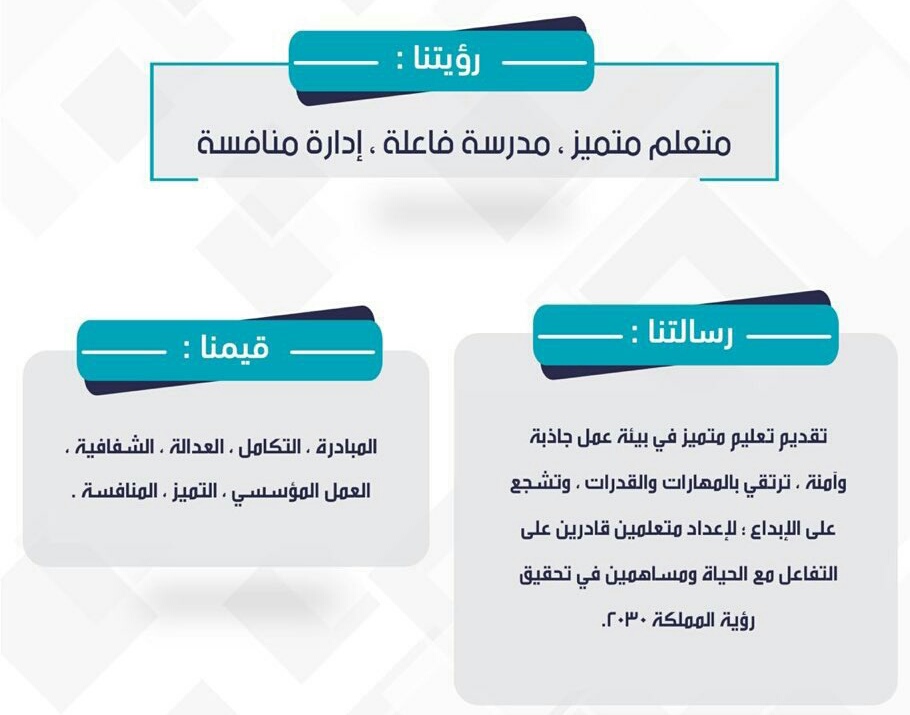 لهدف من السجلتوثيق جميع أعمال الاختبارات المنظمة لسير العمل باعتباره مرجعا لتنظيم وتوزيع المهام والمسئوليات وفق اللوائح والأدلة والتعاميم المنظمة لذلك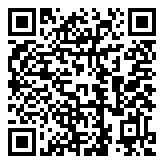 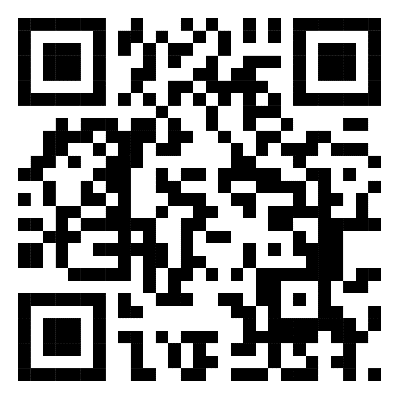 إحصائية بعدد الهيئة التعليمية والإدارية  مديرة المدرسة: عزه عوده الحويطي  التوقيع : ..............الختمإحصائية بعدد الهيئة التعليمية والإدارية  مديرة المدرسة: عزه عوده الحويطي  التوقيع : .............. الختمالاجتماعاترقم الاجتماع (   1   )اليوم/ الاحد                                                                           التاريخ /   23     /      7    /١٤٤٥هـالفئة المستهدفة/ المعلمات                                                            مكان الاجتماع/ الادارةموضوع الاجتماع : الاختبارات ( الشفوية  والعملية ) 	 جـدول الأعمـال: ـالضوابط الإجرائية للاختبارات الشفوية والعملية وفق أنظمة وإجراءات الاختبارات 1444 الإصدار الأول 4/4/1444هـ والمذكرة التفسيرية والقواعد التنفيذية للائحة الطالب 1444هـ 3/2/1444هـ وتوزيع درجات المواد الدراسية 1445 الاصدار الثانيتوصيات (  محضر الاجتماع )اولا : الاختبارات الشفوية .ثانيا : الاختبارات العملية ( اختبارات الأداء ) اولاً : الاختبارات الشفوية : أسئلة تلقى على الطالب بطريقة شفوية ، ويطلب منه الإجابة عنها بالطريقة نفسها ؛ تهدف الى معرفة مدى فهم الطالب للمادة الدراسية وقياس تحقق الأهداف المطلوبة ، ومن مميزات الاختبارات الشفوية مايلي : 1 - تساهم في الكشف عن قدرة الطالب على النطق والتعبير اللفظي والمحادثة . 2 - تساعد المعلم في التعرف على نواحي القوة والضعف لدى طلابه عن طريق متابعة الحوار والنقاش معهم .3 - يستطيع الطالب ان يتلقى تغذية راجعة فورية حيث بستطيع التعرف على الإجابة الصحيحة من خلال مناقشة المعلم له ، أو لزملائه الاخرين .4 - تنمي لدى الطالب مهارات اجتماعية مثل : مهارات التواصل والحوار واحترام آراء الاخرين . 5 - يراعى عند صياغة الأسئلة الشفوية  الآتي : أ – يشتق السؤال من الأهداف التربوية بحيث تغطي الأسئلة جميع عناصر الموقف التعليمي . ب - يصاغ السؤال يشكل موجز ومختصر يخلو من الجمل التفسيرية المطولة ، بحيث يتضمن السؤال فكره واحدة محددة تصاغ بعبارات واضحة ومفهومة . ت - تنوع الأسئلة وتدرجها بحيث تتضمن مستويات معرفية متعددة تبدأ من مستويات المعرفة والفهم ومنها الى مهارات التفكير العليا ث - الابتعاد عن الأسئلة التي تكون فيها الإجابة بنعم او لا ؛ حيث ان هذا النوع من الأسئلة يدفع الطالب الى تخمين الإجاثانياً : الاختبارات العملية ( اختبارات الأداء ) :اختبارات تقيس أداء الطالب بهدف التعرف على بعض الجوانب العملية والأدائية في المادة ، حيث تعتمد على ما يقدمه الطالب من أداء عملي في الواقع ، ومن مميزات الاختبارات العملية مايلي : تقيس الأهداف المرتبطة بالمهارات الحركية ، وكذلك بعض جوانب الأهداف المعرفية 0 مثل : التحليل والتطبيق ) تساند الاختبارات التحريرية في قياس التحصيل الدراسي وخصوصا في المجالات التي نحتاج فيها الى قياس الأداء الفعلي للمهارات يراعى عند صياغة أسئلة اختبارات الأداء الاتي : أ - تحديد الهدف الذي سيلاحظه المعلم ، وتحديد كيفية قياس هذا الهدف . ب -تحديد سقف لأداء الطالب يمثل معيارا للنجاح . ت - تحليل المهارة التي يريد المعلم اختبار الطالب بها الى مكوناتها ليسهل قياسها . ث - يقوم الطالب باستخدام بطاقة ملاحظة تضمن فيها المعايير المرتبطة بمستويات اتقان واجتياز المقرر الدراسي ج -تحتوي البطاقات أسئلة متنوعة ومتكافئة كما وكيفا شاملة لموضوعات مقرر الفصل الدراسي .ح - تكتب الأسئلة على وجه واحد فقط من البطاقات .الضوابط الإجرائية للاختبارات الشفوية والعملية :  1 - تجرى الاختبارات الشفوية / العملية للطلاب بالتعليم العام في الأسبوع الذي يسبق بدء الاختبارات التحريرية لنهاية كل فصل دراسي  ، وتكون ضمن اليوم الدراسي . 2 - يجرى الاختبار التحريري للمادة ذات الجانبين ( العملي / الشفوي) ؛ والتي تتساوى فيه درجة التحريري مع العملي والشفهي أو تقل في درجة التحريري عن الدرجة المخصصة ( الشفوي / العملي ) خلال فترات الاختبارات الشفوية / العملية . 3 - تعد البطاقات لكل مادة من المواد الشفوية قبل موعد الاختبارات ت بمدة كافية ، وتسلم الى إدارة المدرسة مع اعداد نموذج شامل لإجابات جميع الأسئلة الواردة في البطاقات موضحا عليها الدرجات الكلية والجزئية 4 - -تقوم لجنة الاختبارات بالمدرسة بتهيئة أماكن لجان الاختبارات الشفوية والعملية والمواد ذات الجانبين والتنسيق بين معلمي المواد لوضع الجداول المنظمة لها واعلانها في وقت مناسب ، ويزود كل طالب بصورة من الجدول وفق تنظيم مخصص لذلك بما لا يتعارض مع الحصص الدراسية ، ودون التأثير على سير الجدول الدراسي اليومي . 5 - يختبر الطالب من قبل لجنة مكونه من معلمين للمادة احدهما معلم الصف / المادة بحيث يشتركان في متابعة الطالب ، واذا تعذر تكوين لجنة يختبر الطالب من قبل معلم المادة ، ولمدير المدرسة تكليف معلم اخر من معلمي التخصص عند الحاجة . 6 - يلتزم المعلمون بالموعد المحدد لبدء الاختبارات كل يوم دون التأثير على سير الجدول الدراسي اليومي .7 -في حالة حدوث عارض يمنع الطالب من الاستمرار في الاختبار يجدول له موعد آخر بعد زوال العارض . 8 - يراعى عدم الالتزام بحرفية نموذج الإجابة ، ويقبل من الطالب كل الإجابات الصحيحة ، ويكتفي بتعبيره الدال على المطلوب ، ويستثنى من ذلك الآيات القرآنية ونصوص الحفظ . 9 - يراعى عدم مقاطعة الطالب اثناء قراءته واجابته ، ويتم تنبيهه عندما يخطئ بإشارة تربوية مناسبة .10- تقدر درجة الطالب بدقة وحرص شديدين وفق نموذج الإجابة المعد مسبقا ، ويوضح في النموذج توزيع الدرجة وجزئياتها ،وترصد مباشرة في الكشف المعد لذلك . 11- اعداد ملفات خاصة للاختبارات الشفوية / العملية ( يوضع فيها ما يتعلق بها من أسئلة ونماذج إجابة ...الخ ) ويحتفظ بها لدى إدارة المدرسة للرجوع اليها عند الحاجة12- المعلم مسؤول عن حفظ تقارير ونتائج الطلاب وكل ما يتعلق بالتقويم من هذا النوع ، ويسلم إدارة المدرسة نسخة منها توقيع المعلمات على اجتماع الاختبارات ( الشفوية  والعملية )               توقيع المعلمات على اجتماع الاختبارات ( الشفوية  والعملية )  مع دعواتي للجميع بالتوفيق والسدادمديرة المدرسة: عزه عوده الحويطي  التوقيع : .............. الختمرقم الاجتماع (     2 )اليوم/ الاحد                                                                           التاريخ /   23     /      7    /١٤٤٥هـالفئة المستهدفة/ المعلمات                                                            مكان الاجتماع/ الادارهموضوع الاجتماع الاختبارات ( انهاء المنهج – اعداد الأسئلة والمحافظة على سريتها)	 جـدول الأعمـال: ـإنهاء المناهج  .وضع جدول زمني لخطة المراجعة .وضع درجة ( اعمال اسنة) الملاحظة والمشاركة التقارير العلمية والتجارب العملية والواجبات والمهام الادائية ملف الاعمال و درجة الاختبارات القصيرة المتكررة( نظري كتابي – عملي شفهي ) البحوث والمشاريع.اعداد الأسئلة وسريتها. وفق أنظمة وإجراءات الاختبارات 1444 الإصدار الأول 4/4/1444هـ والمذكرة التفسيرية والقواعد التنفيذية للائحة الطالب 1444هـ 3/2/1444هـ ولائحة تقويم الطالب لعام 1444هـوتوزيع درجات المواد الدراسية 1445 الاصدار الثانيالتوصيات(  محضر الاجتماع )الحمد لله رب العالمين والصلاة والسلام على سيد المرسلين محمد وعلى اله وصحبه اجمعين   اجتمعت مديرة المدرسة ب (( المعلمات - الوكيلات )) وذلك لمناقشة بنود الاجتماع كالآتي:أولاً: إنهاء المناهج: ـ1ـ يتم مطابقة انهاء المناهج مع الادرايه المسؤوله  .بمجرد الانتهاء من المنهج ووضع خطة المراجعة .2ــ  وضع خطة المراجعة في سجلات  التحضير وتثبت في كتب و دفاتر الطالباتعلى أن تُحضر المعلمة وقت المطابقة دفتر التحضير ودفتر من كل فصل تقوم بتدريسه ، نفس المادة التي يتم مطابقتها.أ‌- ضرورة الانتهاء من المناهج المقررة  وعدم اغفال أي جزء منها. ب‌- ضرورة إعداد الإقرارات الخاصة بإنهاء تدريس المقررات من ( ص ) كذا إلى ( ص ) كذا .ثانيـا: وضع خطة المراجعة وإعداد جدول زمني لها  : ــالتأكيد على الجميع بوضع جدول زمني خاص بالمراجعة من بداية المنهج إلى نهايته مع حث المعلمات على العناية بهذه الفترة والحرص على إعطاء الطالبات حقهن في كل معلومة صغيرة أو كبيرة وإتباع  ما يلي : ــإن تكون المراجعة شاملة للمنهج .ضرورة المراجعة العامة والدقيقة لجميع أجزاء المقرر إذ هي الفرصة الأخيرة للطالبة للفهم والاستيعاب.تثبيت المراجعة في سجل  التحضير وكتب ودفاتر الطالبات ومتابعتها من قبل الإدارة .الالتزام بتنفيذ المراجعة طوال الحصة الدِّراسية وإعطائها أهمية كبيرة .إتباع خطة المراجعة كما سجلتها المعلمة في دفترها وكتب و دفاتر الطالبات .ثالثا: وضع درجات المواد الدراسية 1445 الاصدار الثاني و لائحة تقويم الطالب لعام 1444هـ المذكرة التفسيرية والقواعد التنفيذية للائحة تقويم  الطالب 4444هـ الإصدار الأول 3/2/1444ه الانتهاء من وضع درجات الطالبات لمقررات مواد التقويم والمقررات التحريرية وفق توزيع درجات المواد الدراسية  1445ه الاصدار الثاني وفق المذكرة التفسيرية والقواعد التنفيذية للائحة تقويم الطالب  1444هـ  الإصدار الأول 3/2/1444هـ  قبل بداية الاختبارات ورصدها ببرنامج نوروالتأكد من جميع الدرجات بحيث تتم المراجعة بين معلمة وزميلتها من نفس التخصص .عدم إعطاء أي طالبه "صفر". التأكد من اكتمال الاختبارات الفترية لكل طالبة حتى الغائبة بعذر وبدون عذر والتي تكرر غيابها يبلغ ولي أمرها ويحرر محضر من قبل معلمة المادة موقع من قبلها والموجهة الطلابية  والوكيلة وتوقيع الطالبة مع علم مديرة بذلك ويرسل لولي الأمر.التأكد من تملية الدرجات الصحيحة بقراءة اسم الطالبة الثلاثي .بعد الانتهاء من تسليم دفاتر سجلات رصد درجات أعمال السنة يتم متابعة مايلي:أ‌-	التأكد من وجود اسم معلمة المادة على دفتر أعمال السنة الخاص بها . ب‌-	التأكد من كتابة فروع المادة التي تدرسها . ج- مراجعة الجزئيات الخاصة بالمادة من قبل المعلمة المراجعة والمدققة . د- كتابة اسم المعلمة المراجعة واضحاً وصريحاً . ه- استلام  درجات المواد المستخرجة من الحاسب الآلي للوكيلة المسؤولة ويحفظ بملف وفقاً لكل فرقة دراسيةرابعا: اعداد الأسئلة ونماذج الاجابة:ــمناقشة طريقة وضع أسئلة الاختبارات   :ــأنظمة و إجراءات الاختبارات 1444هـ الاصدار الأول 4/4/1444هـ يصنف هذا النوع من الاختبارات الى : الاختبارات المقالية .الاختبارات الموضوعية ( اختبارات ذات الإجابة المنتقاة ) وتعتمد عملية تحديد نوع الاختبار المناسب على طبيعة المادة والاهداف التعليمية المراد قياسها . الاختبارات المقالية : أسئلة تعرض أفكارا او مشكلات محددة ، وتتفاوت إجابة الطالب عنها من سطر واحد الى عدة صفحات تبعا لمعطيات السؤال وحجم الإجابة ، ومن مميزات هذا النوع من الأسئلة مايلي : ا – تستخدم لقياس قدرة الطالب على التعبير وترتيب الأفكار وصياغتها وتنظيمها وربط عناصرها وتصنيفها بأسلوبه الخاص ، ويمكن من خلالها التعرف على مدى اكتسابه لمستويات معرفية عليا مثل القدرة على الوصف والتحليل والتفسير والاستدلال والاستنباط والنقد وابداء الرأي وإصدار الاحكام ، وكثيرا ما تبدا اسئلتها بكلمات مثل : صف ، اذكر ، اشرح ، علل ، قارن ، وضح ، ناقش .... وغيرها . ب – تقلل من احتمال إمكانية الغش في الاختبار ، ولا تسمح بالتخمين في الإجابة .ت – تنمح الطالب حرية في التعبير عن الاستجابة . وتصاغ بطريقتين : ا – أسئلة مقاليه ذات إجابة مستفيضة او حرة( غير محددة ) تعطي للطالب حرية تحديد طبيعة اجاباته ومداها مما يتيح له الفرصة لإظهار مهاراته في الشرح والتحليل والتقويم. ب – أسئلة مقاليه ذات إجابة محددة ( قصيرة ) تضع قيودا على الإجابات المطلوبة وتعتمد على تحديد مضمون السؤال المطلوب في اضيق الحدود ، مثل : ( حدد اجابتك في خمسة اسطر ، عدد ، عرف ، علل ) ويراعى عند صياغة الاختبار المقالي الاتي : ا -  تحديد الأهداف التي يراد قياسها . ب – عدم كتابة أسئلة تتناول موضوعات عدة في سؤال واحد . ت -  تحديد نوع العمليات العقلية المراد من الطالب استخدامها في الإجابة قبل البدء في كتابة السؤال . ث – كتابة السؤال بصيغة محددة بحيث يبدأ بكلمات محددة مثل : ( وازن ، وضح ، ميز ، بين ، ....) .ج – توضيح حدود الاختبار ؛ وذلك بتوضيح طول الإجابة المرغوبة والدرجة المستحقة لها والنقاط التي تشتمل             عليها .ح – تقدير الزمن اللازم للإجابة عن جميع أسئلة الاختبار . الاختبارات الموضوعية :  ( الاختبارات ذات الإجابة المنتقاة ) : تسمى الاختبارات ذات الإجابة المنتقاة ويقصد بها الاختبارات التي تكون الاستجابة لها قصيره ، واجاباتها محددة ، حيث يقوم الطالب باختيار الإجابة الصحيحة من بين عدة بدائل او يضع إشارة على العبارة الصحيحة او يكمل جمله او عبارة ناقصة .وللأسئلة الموضوعية عدة أنواع من أهمها : أسئلة الصواب والخطأ .أسئلة اكمال الفراغ . أسئلة الاختيار من متعدد . أسئلة الربط ( المزاوجة ) .وفيما يلي شرح موجز لكل نوع : 1 - أسئلة الصواب والخطأ : تصاغ هذه الأسئلة  على شكل عبارات تقريرية تتألف من جمله واحدة او اكثر ، يطلب فيها من الطالب ان يستجيب بإحدى اجابتين محتملتين فقط اما صواب او خطأ ، ومن مميزات هذا النوع من الأسئلة ما يلي : ا – تقيس قدرة الطالب على التمييز بين الحقائق والآراء وبين المسلمات والفرضيات وبين المصطلحات الصحيحة وغير الصحيحة ب – تستخدم لقياس نواتج التعلم المرتبطة بالتعرف والحفظ والتذكير . ت – سهولة التصحيح . ث – موضوعية التقييم . ج – الشمولية النسبية ؛ بحيث تغطي جميع أجزاء المنهج . ح – سهولة الصياغة . عند اعداد أسئلة الصواب والخطأ ينبغي مراعاة المعايير الاتية : ا – تضمين العبارة او السؤال فكره واحدة فقط . ب – صياغة العبارة بإحكام بحيث تكون صحيحة تماما او خاطئة تماما . ت – تجنب العبارات التي تحتوي على النفي بقدر الإمكان واذا لزم الامر لذلك فإنه يتحتم ابراز كلمة النفي ث – عدم تمييز العبارات الصحيحة ؛ كأن تكون أطول من العبارات الخاطئة بشكل مستمر ، والعكس كذلك .ج – يفضل ان يكون عدد الأسئلة الصحيحة مقاربا لعدد الأسئلة الخاطئة ، ولكن دون مطابقة تامة . ح – ترتب العبارات الصحيحة والخاطئة بشكل عشوائي ؛ بحيث لا يكون هناك نمط معين في تسلسل الإجابات الصحيحة والخاطئة                 خ – عندما تكون العبارة خاطئة ينبغي ان يكون الخطأ مبنيا على خطأ في المعلومات وليس على ألغاز لغوية . د – تجنب استخدام كلمات التعميم مثل : ( كل ، جميع ، لا أحد ، لاشي ) ذ – تجنب الكلمات التي تدل على الكم مثل : ( كثير ، غالبا ، .... ) 2- أسئلة اكمال الفراغ : أسئلة او عبارات ناقصة تتطلب كتابة كلمة او اكثر لتصبح كاملة المعنى ومفيد ، وقد تكون هذه الكلمة ( او الكلمات ) مختارة من ضمن مجموعة كلمات معطاه او من الذاكرة ، ومن مميزات هذا النوع من الأسئلة مايلي أ – تقلل من اثر التخمين في الإجابة ب – يقيس هذا النوع من الأسئلة مخرجات التعلم في المستوى المعرفي المرتبط بالتذكر والفهم عند صياغة أسئلة اكمال الفراغ ينبغي مراعاة الاتي : ا – صياغة العبارة الناقصة والسؤال بإحكام ؛ يحيث لا يمكن الإجابة عنها الا بالكلمة المطلوبة لمليء الفراغ ب – الا تحتوي العبارة على عدد كبير من الفرغات التي قد تؤدي الى غموض السؤال وبالتالي تنوع الإجابات . ت – عند حذف الكلمات الرئيسة من العبارة ينبغي الإبقاء على ما يحدد المطلوب فيها . ث – يكون الفراغ قرب نهاية العبارة ، لتوضيح المطلوب في ذهن الطالب . 3 – أسئلة الاختيار من متعدد : مجموعة من الأسئلة تتكون جذر السؤال الذي يطرح مشكلة محددة ، وبدائل الإجابة التي تتضمن عدة حلول بديلة حيث يوجد منها إجابة صحيحة واحدة فقط وباقي البدائل خاطئة وتعرف بالمشتتات ، او ان تكون البدائل كلها صحيحة زمنها إجابة واحدة اكثر صحة من غيرها ، ومن مميزات هذا النوع من الأسئلة مايلي : ا – إمكانية قياس مستويات عقلية عليا متعددة مثل : تنمية التفكير واكتساب مهارات التنظيم والربط والاستنتاج وحل المشكلات .ب – اقل عرضة للتخمين عند مقارنتها بأسئلة الصواب والخطأ . ت – سهولة التصحيح سواء كان التصحيح يدويا او اليا . عند صياغة أسئلة الاختبار المتعدد ينبغي مراعاة المعايير الاتية : معايير متعلقة بجذر السؤال : ا – ان تكون البدائل قصيرة بشكل مناسب ، واحتواء جذر السؤال على الجزء الأكبر من السؤال . ب – تجنب نقل النص الحرفي للعبارات من المادة الدراسية المقررة . ت – ان يحتوي جذر السؤال على مشكلة محددة وواضحة تماما بحيث يستدل الطالب على الإجابة مباشرة قبل قراءة البدائل . ث – وضع الكلمات المشتركة بين بدائل الإجابة في جذر السؤال .                ج – تجنب صيغة النفي في السؤال ، واذا لزم الامر فلا بد من ابراز كلمة النفي . ح – اذا كانت الفقرة متعلقة بتعريف مصطلح معين فمن الأفضل وضع المصطلح في جذر السؤال . خ – الفصل بين جذر السؤال وبدائله بمسافة معقولة .                   معايير متعلقة بالبدائل :  ا – ان تكون كل البدائل متجانسة في محتواها ومرتبطة بمجال المشكلة . ب – ان تكون البدائل مبنية على الأخطاء الناشئة من نقص المعلومات . ت – ان تكون البدائل معقولة ومقبولة وشائعة وكثيرة الحدوث لدى الطلاب المعنيين بالاختبار وليس تلاعبا قي الالفاظ . ث – ان تكون لغة البدائل سهلة وواضحة والمصطلحات المستخدمة في البدائل معروفة كلها لدى الطلاب .  ج – ان يكون كل بديل مناسبا لغويا لجذر السؤال ، وتجنب الارتباطات اللفظية بين جذر السؤال والاجابة الصحيحة . ح – الا تكون الإجابة الصحيحة أطول ( او اقصر ) من البدائل الخاطئة بشكل مستمر . خ – تجنب العلامات التي قد تؤدي الى التعرف على الإجابة الصحيحة او استبعاد البدائل الخاطئة . د – التقليل من استخدام عبارة " جميع الإجابات السابقة صحيحة " او عبارة " جميع الإجابات السابقة خطأ " من بين البدائل لان ذلك يزيد من احتمالية التخمين في الإجابة . ذ – ان توزع الإجابة الصحيحة على المواقع المختلفة  للبدائل توزيعا متساويا ، ولكن بشكل عشوائي ، فلا توضع الإجابة الصحيحة في موضع ثابت دائما كأن تكون ، مثلا في الموضع ( أ ) أو ( ب ) ... الخ ، في جميع الأسئلة . ر – ان يكون من بين البدائل بدي واحد فقط صحيحا .ز – أن تكون البدائل جاذبة وتستثير قدرات الطالب اثناء الاستجابة عليها . س - يكتب رقم السؤال بالعدد الحسابي اما البدائل فتكتب بالحروف الابجدية . ش - بفضل الا تقل عدد البدائل عن أربعة للتقليل من اثر التخمين . ص - يفضل ان ترتب البدائل عموديا وليس افقيا . 4 – أسئلة الربط والمزاوجة :تتكون أسئلة الربط والمجاوزة من عمودين متوازيين يتضمن العمود الأول المثيرات او المقدمات ، اما العمود الثاني فيتضمن الاستجابات او النتائج ، ويطلب من الطالب الربط بين المجموعتين على أساس معين ويوضح ذلك في السؤال ، ومن مميزات هذا النوع من الأسئلة : ا - قياس كمية كبيرة من الحقائق المتجانسة في فتره زمنية قصيرة . ب -  مناسبة لقياس قدرات الطلاب المتعلقة بذكر الحقائق والتعميمات والمفاهيم العلمية . ت - تعطي درجات ثبات جيدة . عند اعداد أسئلة الربط والمزاوجة ينبغي مراعاة الاتي : ا – ان تكون  كل البدائل متجانسة في محتواها ومرتبطة بمجال المشكلة . ب - ان تكون الكلمات او العبارات او المصطلحات المستخدمة متجانسة . ت -ان تكون العبارات وبدائلها المقابلة لها قصيرة . ث - ان تكون البدائل مرتبة ترتيبا منطقيا . ج -  ان يكون عدد عبارات المجموعة الأساسية وعبارات المجموعة المقابلة غير متطابق حيث ينبغي زيادة عدد عبارات المجموعة المقابلة عن عدد عبارات المجموعة الأساسية . ح - تصنف قائمة العبارات بالأرقام ( 1 ، 2 ، 3 ، .....) وقائمة الإجابات بالأحرف ( أ ، ب ، ج ، .....) . خ - تدرج أسئلة الربط والمزاوجة في صفحة واحدة حتى لا يتشتت انتباه الطالب اثناء الإجابةتحديد نوع الأسئلة وعدد فقرات الاختبار وترتيبها :1 -تعتمد عملية تحديد نوع الأسئلة على طبيعة المادة والأهداف التعليمية المراد قياسها.2 -عند تحديد عدد فقرات الاختبار ينبغي مراعاة الجوانب الآتية:أ - عامل الزمن 2 -نوع أسئلة الاختبار.ت -ألا تقل عدد فقرات قياس كل مفهوم عن ٣-٤ فقرات .3 -عند ترتيب أسئلة الاختبار ينبغي مراعاة الجوانب الآتية:أ -نوع الفقرة: وذلك بتجميع الفقرات من النوع نفسه معا، كأن توضع فقرات الصواب والخطأ معا وفقراتالإكمال معاء وهكذا.ب موضوع الفقرة: ويكون ذلك بتجميع كل الفقرات التي تغطي الموضوعات المتشابهة معا.ت -الهدف السلوكي للفقرة : حيث ترتب الفقرات التي تقيس الهدف نفسه. مع بعضها.ث - صعوبة الفقرة: وذلك بأن تتدرج الفقرات في المجموعة الواحدة من الأسهل إلى الأصعب.4 -هناك تداخل بين الجوانب السابقة، ولعل من الأفضل أن ترتب الأسئلة أولاً حسب نوع الفقرة، ثم ترتب داخلكل نوع بما يراعي مستوى الهدف وموضوع المادة الدراسية التي تتعلق بها الفقرة. إعداد الأسئلة ونماذج الإجابة :.1 يكلف مدير المدرسة المعلمين بإعداد كافة أسئلة الاختبارات ونماذج الإجابة وتسليمها قبل مواعيد الاختبارات بوقت كافٍ على الا يقل عن أسبوعين من بدء الاختبارات النهائية.2 - على مدير المدرسة أن يعقد اجتماعًا قبل وضع الأسئلة ويحرر محضراً يوقع عليه كافة المعلمين؛ يتضمن التأكيد عليهم بعدم خروج أسئلتهم في مضمونها ونصوصها عما هو في المقرر الدراسي، وأن تكون الأسئلة خالية من التجاوزات الفكرية، أو التعاطف، أو التأييد، أو الإشارة المباشرة، أو غير المباشرة أو التجويز أو الإباحة أو الثناء للأحزاب الدينية والتيارات الفكرية ورموزها المتطرفة، أو تناولها المفردات تمس الدولة ورموزها وثقافتها وقيمها الأصيلة، وأن من خالف ذلك سيكون مسؤولاً مسؤولية تامة أمام الجهات الأمنية المختصة.3 -  يُراعى الا يشترك في إعداد الأسئلة، أو تصويرها، أو تظريفها، أو الاطلاع عليها من له قرابة من الدرجة الأولى بالطلاب المراد وضع أسئلة الاختبار لهم، أو من صدر بحقه قرار بمنعه من المشاركة في إعداد الأسئلة. 4 -يكلف المعلمون بإعداد أسئلة الاختبار وفقاً للضوابط التالية:أ - معلم واحد يقوم بإعداد أسئلة مادته ونموذج الإجابة، ويكون مسؤولاً عن سرية الأسئلة مع مدير المدرسة وكل من أوكل إليه أمرها بحكم عملهب  - اكثر من معلم يتم من قبل مدير المدرسة بالاتفاق مع معلمي المادة الاختيار بين :يكلف كل معلم بإعداد أسئلة مادته للصف الذي يدرسه، ويكون مسؤولاً عن سرية الأسئلة مع مديرالمدرسة، وكل من أوكل إليه أمرها بحكم عمله.يشترك معلمو المادة الذين يدرسونها في إعداد الأسئلة ونماذج الإجابة، وتوزيع الدرجات، ويعتبرونمسؤولين مع مدير المدرسة عن سرية الأسئلة، وكل من أوكل إليه أمرها بحكم عمله. ت-  عند وجود معلم له قريب من الدرجة الأولى فإن لمدير المدرسة الخيار فيمن يقوم بإعداد الأسئلة ونماذج الإجابة - حسب . ما يراه مناسباً - بين معلم آخر في نفس المدرسة أو التعاون مع مدرسة أخرى أو مكتب التعليم؛ بحيث يتم تسليم الظرف لمدير المدرسة ويكون مسؤولاً مع معد الأسئلة عن سرية الأسئلة. ث -المعلم حديث التخرج أو متدني الأداء يطلع على أسئلته المشرف المختص أو مدير المدرسة للتأكد من اكتمال الشروط، ويوضح له الملاحظات، ويكون المشرف مع المعلم ومدير المدرسة مسؤولين عن سرية الأسئلة وكل من أوكل إليه أمرها بحكم عمله. ج - المعلم الذي صدر قرار بنقله على مدير المدرسة الاطلاع على نماذج الأسئلة والإجابة للدورين، والنماذج البديلة التي أعدها قبل إخلاء طرفه، ويكون مدير المدرسة والمعلم مسؤولين عن سريتها.ه  - يتولى كل مشرف تربوي مختص دراسة وتحليل أسئلة المعلمين الذين يشرف عليهم بمشاركة وكيل الشؤون التعليمية، ويسلم لمدير المدرسة وللمعلم نسخة بالملاحظات تحفظ في ملفه؛ لمعرفة الإيجابيات والسلبياتللإفادة منها عند إعداد المعلم لأسئلة الاختبار وإجاباتها النموذجية القادمة، وتقوم الأسئلة حسب المعايير الواردةأدناه:  أ -مدى ارتباط كل سؤال بالهدف الذي يقيسه .ب - مدى مناسبة الاختبار للمحتوى العلمي للمادة.ت - مدى مناسبة الاختبار للحصيلة اللغوية لدى الطلبة. ث -دقة وسلامة الصياغة اللغوية للأسئلة.6 -بعد نماذج أسئلة الاختبارات ونماذج إجاباتها وفقاً للآتي: الصقوف من الثالث الابتدائي وحتى الثالث المتوسط :النماذج المطلوب إعدادها:أسئلة اختبار نهاية الفصل الدراسي الأول وبديله مع نماذج الإجابة، وتوزع درجاته من ٤٠) درجة.أسئلة اختبار نهاية الفصل الدراسي الثاني وبديله، مع نماذج الإجابة، وتوزع درجاته من ٤٠) درجة.أسئلة اختبار نهاية الفصل الدراسي الثالث مع نماذج الإجابة، ونوزع درجاته من (٤٠) درجة.اسئلة اختبار الدور الثاني، وتكون على النحو التالي: النموذج الأول للفصل الدراسي الأول وبديله مع نماذج الإجابة، وتوزع درجاته من (٦٠) درجة.النموذج الثاني للفصل الدراسي الثاني وبديله مع نماذج الإجابة، وتوزع درجاته من (٦٠) درجة. النموذج الثالث للفصل الدراسي الثالث وبديله مع نماذج الإجابة، وتوزع درجاته من (٦٠) درجة.يسلم الطالب المكمل نموذج الأسئلة في الفصل الذي أكمل فيه؛ سواء كان إكماله في فصل أو فصلين أو ثلاثة فصول مع مراعاة الزمن المخصص للاختبار حسب عدد الفصول التي أكمل بها الطالبيراعى عند إعداد أسئلة ونماذج الإجابة للمواد ذات الجانبين توزيع الدرجات المختلف الوارد في دليل توزيع درجاتالمواد الدراسية وفق لائحة تقويم الطالب ١٤٤٤هـ.المرحلة الابتدائية والكتوسطالنماذج المطلوب إعدادها: أسئلة اختبار نهاية كل مستوى دراسي وبديله للغائبين، وتوزع درجاته من (٣٠) درجة.أسئلة اختبار المواد المحمولة لكل مادة دراسية، وتوزع درجاته من (٦٠) درجة   . النماذج المطلوب إعدادها:أسئلة اختبار نهاية الفصل الدراسي الأول مع نماذج الإجابة، وتوزع درجاته من (٣٠) درجة. أسئلة اختبار نهاية الفصل الدراسي الثاني، مع نماذج الإجابة، وتوزع درجاته من (٣٠) درجة. أسئلة اختبار نهاية الفصل الدراسي الثالث، مع نماذج الإجابة، وتوزع درجاته من (٣٠) درجة.أسئلة اختبار الدور الثاني، وتكون على النحو التالي:أ - النموذج الأول / للفصل الدراسي الأول مع نماذج الإجابة، وتوزع درجاته من (٣٠) درجة. ب -النموذج الثاني / للفصل الدراسي الثاني مع نماذج الإجابة، وتوزع درجاته من (٣٠) درجة.           ت -النموذج الثالث للفصل الدراسي الثالث مع نماذج الإجابة، وتوزع درجاته من (٣٠) درجة..يراعى عند إعداد أسئلة ونماذج الإجابة للمواد ذات الجانبين توزيع الدرجات المختلف الوارد في دليل توزيع درجات المواد الدراسية وفق لائحة تقويم الطالب ١٤٤٤هـ.7 - يُراعى عند بناء وإعداد الأسئلة ونماذج الإجابة المعايير والشروط التالية: أ -أهداف المرحلة التعليمية التي تعد لها أسئلة الاختبارات.ب -أهداف المادة الدراسية التي يجري تقويمها. ت -تطبيق جدول مواصفات كل مادة دراسية.ث - قياس الأسئلة للمستويات العقلية العليا من فهم وتطبيق وتحليل وتركيب وتقويم؛ لتحقيق تقويم شامل المتحصيل والنمو المعرفي، وألا تقتصر على تقويم الحفظ والاستظهار فقط ج -وضوح ودقة الأشكال المرسومة في الأسئلةح - شمول الأسئلة لوحدات المقرر الدراسي بشكل متوازن مع مراعاة التنوع والمزاوجة بين الأسئلة المقالية والموضوعية. خ -  تجنب الاعتماد في بناء الأسئلة على الملخصات وعدم التركيز على وحدات دراسية دون غيرها. د-  صياغة الأسئلة بلغة واضحة سليمة خالية من الأخطاء اللغوية والمطبعية وأن تكون متوافقة مع النضج اللغوي للطلاب ولا تحتمل أكثر من معنى. ذ - البعد عن الأسئلة المركبة تركيبًا تراكميا معقدًا؛ بمعنى ألا يتكون السؤال من عدة أجزاء يبنى كل جزء منها على نتائج الجزء السابق مما يسبب إحباطا للطالب إذا تعثر في الإجابة عن الأجزاء الأولى.ر- البعد عن الأسئلة غير محددة الإجابة، أو التي تحتمل عدة إجابات، أو التي تكون الإجابة عنها مفتوحة كليا بحيث تستغرق معظم وقت الطالبز - مراعاة التركيز على الهدف الأساس من الاختبار والمتمثل في تقويم تحصيل الطالب ومكتسباته التعليمية من ناحية ونموه المعرفي والثقافي والعلمي من ناحية أخرى؛ لذلك يجب أن تكون مناسبة لقدراته ونضجه العقلي، ولا تمثل تحديًا له ولا تكون بالغة السهولة بحيث لا تستثير قدراته العقليةش.- إعداد مفتاح لتصحيح الاختبار يتضمن كتابة الإجابة النموذجية والإجابة المتوقعة والمقبولة، وتوزيع الدرجات المستحقة عليها،التصحيح محكاً لمدى وضوح الأسئلة ووجود إجابات محددة لها.ص.- تضمين توجيهات توضح للطالب طريقة الإجابة الصحيحة إذا لزم الأمر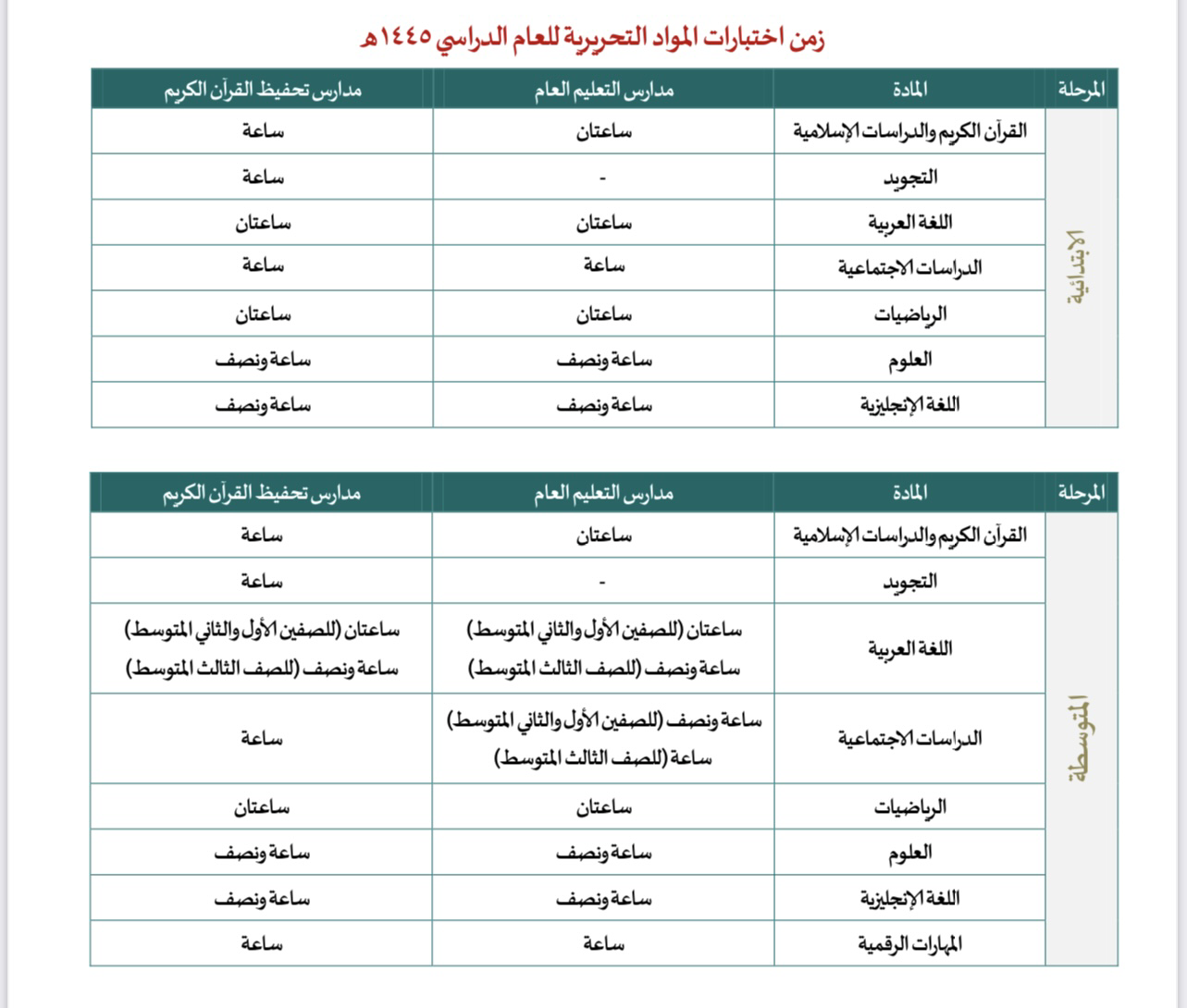 .ض - التنبيه على ما ورد في القواعد التنفيذية للائحة تقويم الطالب بأهمية المحافظة على سرية الأسئلة وعدم إفشائها أو التلميح بها بأي طريقة كانت أو تكرار أسئلة سابقة). ط - مناسبة الأسئلة للزمن المخصص لاختبار كل مادة؛ بحيث يحدد وفق عدد الحصص في الخطة الدراسية كما في الجدول الزمني أدناه:أما بالنسبة للاختبار التحريري في المواد ذات الجانبين التي يكون فيها الجانب العملي نصف الدرجة أو أكثر فيخصص له ساعة واحدة.يخصص لاختبار أي مادة في الدور الثاني الزمن المخصص لها في الدور الأول، بحيث يكون اختبارها في فترة واحدة، سواء كان الطالب مكملا في فصل دراسي واحد أو فصلين أو ثلاثة، مع الأخذ في الاعتبار أن يسلم الطالب أسئلة كل فصل دراسي على حده، ويمكن زيادة وقت اختبار الطالب حسب حاجته إن كان إكماله في المادة في أكثر من فصل دراسي.8 - الاهتمام بورقة الأسئلة من حيث الإخراج، ويتضمن مراعاة الآتي:أ - تنظيم البيانات الخاصة برأس الصفحة مع تدوين البيانات التالية أعلى ورقة الأسئلة:ب - إدارة التعليم ... اسم المدرسة ... اسم المادة ... الصف الدراسي ... القسم ... الفصل الدراسي . ت -  الدور ... العام الدراسي ...... الزمن .....، ويدون أسفل الصفحة بعض العبارات الإرشادية مثل: (يتبع تمت الأسئلة). ث -  طباعة الأسئلة بشكل منسق وخط واضح مكتوبة بالحاسب الآلي، مع العناية بالترتيب والتفريع والترقيم، وضبطالكلمات بالشكل كلما تطلب الأمر ذلك بحيث لا تكون هناك حاجة لقراءتها للطلاب.ج - الفصل بمسافة كافية بين التعليمات والأسئلة ح - الفصل بين كل سؤال والذي يليه بمسافة كافية. خ -  عدم تجزئة السؤال على صفحتين متتاليتين.9 - التأكد من كتابة أسماء معدي الأسئلة وتواقيعهم في آخر ورقة من نموذج الإجابة، ويمنع طباعة الأسئلة خارج المدرسة، أو تضمينها ما لا يخص المادة من الدعايات أو غيرها.١٠ . تُكتب نماذج الإجابة للأسئلة بحيث تكون وافية تمامًا، وتوزع الدرجات على كل سؤال متناولة الجزئيات، وذلك على الهامش الأيسر للورقة، مع مراعاة مناسبة الدرجة المخصصة للسؤال مع المحتوى ١١ -  يقوم معد الأسئلة ونماذج الإجابة بمراجعتها بعد الانتهاء من إعدادها للاطمئنان على أنها في مجموعها تشكل تقويما موضوعيًا عادلاً لتحصيل الطالب.۱۲.-  تُسلم أصول الأسئلة ونماذج الإجابة في ظروف رسمية لمدير المدرسة أو من ينوب عنه مدون عليها كامل البيانات، ومغلقة ومُوقعًا عليها من قبل واضع الأسئلة مع التوقيع في السجل المخصص قبل بداية الاختبارات بوقت كاف. ١٣ -  يقوم جميع المشاركين في إعداد الأسئلة ومن اطلع عليها بالتوقيع على الإقرار المخصص لذلك.التوصيات مع دعواتي للجميع بالتوفيق والسدادمديرة المدرسة: عزه عوده الحويطي  التوقيع : ..............الختمتوقيع المعلمات على اجتماع اعداد الأسئلة وسريتها مديرة المدرسة: عزه عوده الحويطي  التوقيع : .............. الختمرقم الاجتماع (  3    )اليوم/ الاحد                                                                           التاريخ /   23     /      7    /١٤٤٥هـالفئة المستهدفة/ الوكيلات المعلمات                                                مكان الاجتماع/ الادارةموضوع الاجتماع: تصوير الأسئلة وتظريفها جدول الأعمال : تعليمات التصويرضوابط تصوير الأسئلة وتظريفها وفق أنظمة وإجراءات الاختبارات 1444 الإصدار الأول 4/4/1444هـ لائحة تقويم الطالب لعام 1444هـوالمذكرة التفسيرية والقواعد التنفيذية للائحة الطالب 1444هـ 3/2/1444هـ توصيات(  محضر الاجتماع )الحمد لله رب العالمين والصلاة والسلام على سيد المرسلين محمد وعلى اله وصحبه اجمعين                اجتمعت مديرة المدرسة (( المعلمات - الوكيلات )) وذلك لمناقشة بنود الاجتماع كالآتي:تعليمات التصوير 1/ تخصيص مكان لتصوير وتظريف الأسئلة ولا يستخدم لأي غرض آخر في نفس فترة التصوير ,يمنع تصوير الأسئلة خارج المدرسة مهما كانت الأسباب , مع اتخاذ الإجراءات الأمنية للتخلص من نماذج الأسئلة ونماذج الإجابة من جهاز الحاسب الآلي بشكل دقيق يضمن السرية للاسئلة واجاباتها بعد الانتهاء من الطباعة 2/ يتم تصوير الأسئلة من قبل معدها , وفي حال تعذر ذلك لأي سبب يكلف مدير المدرسة من يراه مناسبا للقيام بذلك على أن يحرر محضر بذلك موضحا فيه الأسباب .3/ تظرف الأسئلة من قبل معدها في ظروف رسمية . مع توضيح البيانات التالية على كل ظرف من ظروف الأسئلة ( اسم المدرسة – اسم المادة – الزمن – الصف/ المستوى الدراسي – القسم – الفصل الدراسي والدور – مع توضيح إن كان الاختبار أساسيا أو بديل – وتاريخ الاختبار , عدد أوراق الأسئلة , عدد ظروف المادة الواحدة – إذا كانت تشتمل على أكثر من ظرف – مع مراعاة أن تكون نماذج الإجابة في ظروف رسمية خاصة مستقلة 4/ تغلق ظروف الأسئلة ونماذج الإجابة اغلاقا جيدا , وتختم بختم المدرسة من جميع الجهات , ويوقع مدير المدرسة أو وكيل الشؤون التعليمية ومعد الأسئلة على تسليم الأسئلة وأستلامها في السجل المخصص , وتحفظ في مكان آمنتحت مسؤولية مدير المدرسة, وترتب ظروف الأسئلة في مكان حفظها وفقا لترتيبها في جدول الاختبارات .5/ يجب على مدير المدرسة اتخاذ الاحتياطات اللازمة للمحافظة على سلامة الأسئلة وسريتها .6/ يشعر مكتب التعليم عاجلا في حال حدوث أي طارئ يتعلق بسرية الأسئلة أو تصويرها , ليتم معالجة الوضع 7/ يتم تصوير أسئلة اختبار الدور الثاني , والأسئلة البديلة عند الحاجة لاستخدامها فقط , وتسلم أصول الأسئلة ونماذج الإجابة في ظرف مستقل يوقع عليه ويختم . التوصيات تحديد مستلزمات التصوير تحديد مقر التصوير وتهيئته اعداد جدول بتسليم المعلمات لنماذج الاختبارات قبل موعد التصوير وحفظها في خزنة المدرسة وضع تعليمات التصوير على السبورة لتمكن الجميع من الاطلاع عليها قبل التصوير مع توقيع المعلمات اعداد الجداول و ارقام اللجان واعداد الطلبة قبل التصوير الوقوف على التصوير والمحافظة على سرية الأسئلة وتصوير 5 نسخ احتياطية وختم أوراق اختبار الطالبات تدوين بيانات المادة على الاظرف ثم غلقها وختمها التأكد من توقيع معلمات المادة المشتركة خلف الأسئلة لتأكد الاطلاع والاعداد والاتفاق على وضع الأسئلة.التأكد من أن الأسئلة هي للطالبات الحاضرات قبل البدء في التصويرالتأكد من تدوين البيانات على الورقة الخاصة بالمرايا وختم أوراق الأسئلة قبل التصويرتصوير الأسئلة حسب العداد المطلوبة لكل مرحلة دراسية مع مراعاة تصوير أعداد زيادة كاحتياطي– المشرفة – صور الأسئلة ونماذج الإجابة -المصححات  ) يوضع أصل الأسئلة ونموذج الإجابة بعد تصويره والأسئلة الزيادة في ظرف ويحكم إغلاقه وتوقع علية المعلمة والمساعدةالتأكد من كتابة اسم المادة على ظرف الأسئلة الصف والفصل الدراسي والفترة والزمن والتاريخوضع الظرف في داخل الخزنة المخصصةالمحافظة على سرية الأسئلةالتأكد من عدم دخول ورقة الإجابة ضمن أسئلة الطالباتالتأكد من عدم ترك أي ورقة في آلة التصوير قبل تصوير المادة الأخرىترتيب الأسئلة في خزنة المدرسة وفق جدول الاختبار ترتيباً تنازلياَالالتزام بالتعليمات السابقة واعداد جميع الأعمال في وقت مبكر .مع دعواتي للجميع بالتوفيق والسدادمديرة المدرسة: عزه عوده الحويطي  التوقيع : .............. الختمتوقيع المعلمات على اجتماع: تصوير الأسئلة وتظريفها مديرة المدرسة: عزه عوده الحويطي  التوقيع : ..............الختم رقم الاجتماع(   4  )اليوم/ الاحد                                                                           التاريخ /   23     /      7    /١٤٤٥هـالفئة المستهدفة/ الوكيلات – معلمات – مساعد اداري                مكان الاجتماع/ الادارةموضوع الاجتماع تنظيم العمل وتشكيل اللجان جدول الأعمال : تشكل اللجان وفق أنظمة وإجراءات الاختبارات 1444 الإصدار الأول 4/4/1444هـ (  محضر الاجتماع )الحمد لله رب العالمين والصلاة والسلام على سيد المرسلين محمد وعلى اله وصحبه اجمعين اجتمعت مديرة المدرسة مع ( الوكيلات – أعضاء لجان الاختبارات)1تشكل اللجان وتحدد المهام والمسؤوليات لكل لجنة وعضو من أعضاء اللجان بطريقة واضحة لا تحتمل اللبس ولا تحدث الازدواجية في تنفيذ الأعمال وفقا لما ورد في الدليل التنظيمي لمدارس التعليم العام وفق أنظمة وإجراءات الاختبارات 1444 الإصدار الأول 4/4/1444هـ يقوم مدير المدرسة بتشكيل لجنة التحصيل الدراسي وفق ما ورد في الدليل التنظيمي للمدارس ويرأسها ويختار نائبا له، ويحدد الأعضاء مع مراعاة العدل في توزيع الأعمال . تقوم لجنة التحصيل الدراسي في المدرسة بتشكيل عدد من اللجان الفرعية، وتوزيع المهام فيما بينهم كالتالي :أولاً لجنة التحكم والضبط، :ويرأسها وكيل الشؤون المدرسية، وعضوية عدد من المعلمين، وتقوم بالمهام التالية :تحديد عدد الطلاب في كل لجنة وتحديد عدد غرف اللجانطباعة قوائم بأسماء الطلاب لكل لجنة ووفقاً للبرنامج الحاسوبي المعتمد.تثبيت أرقام الجلوس على طاولات الطلاب بحسب نظام التسلسل المعمول به في المدرسة. التأكد استبعاد جميع الوسائل التعليمية وكل ما يتعلق بمحتوى المواد الدراسية.تثبيت اللوحات الإرشادية للدلالة على مقار اللجانتزويد كل لجنة بجداول الاختبارات وكشوف بأسماء الطلاب وأرقام جلوسهم استلام اوراق الإجابة من الملاحظين على اللجان.وضع كشوف رصد الدرجات مع أوراق الإجابة في الظرف الخاص بالمادة.تسليم مظروف أوراق الإجابة لرئيس لجنة التصحيح والمراجعة.وضع صورة من أسئلة الاختبار وصورة من الإجابة النموذجية في ملف إدارة التعليم مكتب التعليم.استلام أوراق الإجابة بعد الانتهاء من الرصد والمطابقةحفظ كشوف الرصد في الملفات الخاصة بذلك.حفظ أوراق الإجابة في المكان المخصص لذلك. مطابقة درجات الكشف مع درجات أوراق الإجابة.( تدقيق جميع أجزاء الدرجات الداخلية مع الدرجة المستخرجه في المرايا والتكد من صحة الجمع)الحرص على سحب الأوراق الزائدة من القاعات وتسليم ورقة غياب الطالبة حسب الدليل الاجرائي.عند احتياج الطالبة الذهاب الى دورة المياه على مراقبة الدور مصاحبتها وانتظارها واعادتيها الى القاعة.على مراقبة الدور ختم أوراق الإجابة للطالبات لجميع الموادفي حالة حدوث غش في القاعة تسحب اداءة الغش بهدوء دون اشعار الطالبات وتبليغ الوكيلة بذلك وتحرير محضر توقع عليه كل من المراقبة والملاحظة والطالبة.يسمح للطالب الذي يتأخر بما لا يتجاوز 15 دقيقة بدخول الاختبار ويؤخذ عليه تعهد بعدم تكرار ذلك وفي حال التكرار يتم معاملته وفق ماورد في قواعد السلوك والمواظبة (يتم حسم درجة من درجات المواظبة عن كل تأخر لسبب غير وجيه لاتقتنع به لجنة التحكم والضبط والاشراف والمتابعة بالمدرسة ) كما لايسمح للطالب الذي يحضر بعد مرور نصف الزمن المخصص للاجابة بدخول الاختبار ويحرر محضر تأخر طالب أكثر من 15 دقيقة /تكرار تأخر ثانياً: لجنة الإشراف والملاحظة: ويرأسها وكيل شؤون الطلاب، وعضوية عدد من المعلمين، وتقوم بالمهام التالية:إعداد الجداول الخاصة بالملاحظين والإشراف اليومي.متابعة توقيع الملاحظين على نموذج سجل الملاحظين اليومي.تأمين الملاحظ البديل عند تأخر أو غياب أحد الملاحظين قبل بدء الاختبار.فتح مظاريف الأسئلة والتأكد من سلامتها قبل بدء الاختبار .متابعة دخول الطلاب للجان الاختبار. فرز الأسئلة حسب توزيع اللجان، وتسليمها للمشرفين على قاعات الاختبارإعداد محضر رسمي عند الإخلال بسرية الأسئلة أو سير الاختباراتمتابعة سير الاختبارات وحضور الطلاب وخروجهم في أثناء الاختباراتاستلام الأسئلة من المشرفين على قاعات الاختبار قبل بدء الاختبار ب ( 5 دقائق).توزيع الأسئلة على الطلاب في بداية وقت الاختبارمتابعة غياب الطلاب أثناء الاختبارات وحصر الطلاب الغائبين والاتصال على الطلاب الغائبين عند التأخير عن الوقت المحدد للاختبار.متابعة أداء الملاحظة داخل اللجان. توزيع كشوف تسليم أوراق الإجابة على مشرفي اللجان بعد انقضاء نصف زمن الاختبار.ثالثاً: لجنة التصحيح والمراجعة والتدقيق:وبرأسها وكيل الشؤون التعليمية، وعضوية عدد من المعلمين، وتقوم بتسليم أوراق الإجابات مع نماذج الإجابة للجان التصحيح وفقا للتخصص.رابعاً: لجنة الرصد وإخراج النتائج: وبرأسها وكيل الشؤون التعليمية، وعضوية عدد من المعلمين، وتقوم بالمهام التالية:عند وجود خطأ في الرصد يتم تعديل الدرجة بمشاركة المعلم المختص.استخراج النتيجة الأولية من البرنامج الحاسوبي المعتمدالمراجعة النهائية للطلاب المستحقين للمراجعة النهائية وفق شروط لائحة تقويم الطالب استخراج النتيجة النهائية وطباعة الشهادات.إدخال جداول الدور الثاني في البرنامج الحاسوبي المعتمد.تسليم رواد الفصول الشهادات وكشوف بأسماء الطلاب؛ لتوقيع الطالب على استلامها والاحتفاظ بالشهادات التي لم تسلم في خزانة مدير المدرسة إلى حين مراجعة الطلاب أو من ينوب عنه في استلامها. ع طباعة مبيضة النتائج وتغليفها والاحتفاظ بها كعهدة على مدير المدرسة في خزانة المدرسة.4-إذا كان لأحد الأعضاء صلة قرابة من الدرجة الأولى بأحد الطلاب فيكلف بأعمال لا تتعلق بالصف الذي يوجد به قريبه - قدر الإمكا5-يُحدد مدير المدرسة للجان العمل الفرعية المهام وفق التعليمات الخاصة بكل مرحلة من مراحل العمل في سجل الاختبارات الخاص، ويوقع جميع الأعضاء بالعلم مع تزويدهم بصورة من تلك التعليمات كلا حسب عمله. 6-يُراعى أن يكون عدد أعضاء كل لجنة متناسبا مع حجم العمل وأعداد الطلاب. 7-بعد كشف بأسماء معدي الأسئلة والمصححين والمراجعين لكل مادة دراسية.8-توزع المناوبة اليومية في فترة الاختبارات على منسوبي المدرسة، والتأكيد عليهم بالالتزام بالمناوبة حتى خروج آخر طالب.9-يتم إعداد ملف عام للاختبارات وتحديثه مع بدء كل عام دراسي بما يستجد من التعاميم واللوائح والأدلة، بحيث يشمل لائحة تقويم الطالب والمذكرة التفسيرية والقواعد التنفيذية لها وجميع التعاميم والأدلة المنظمة لأعمال الاختبارات.      10- يُعد ملف آخر مخصص لفترة الاختبارات يتضمن جميع الأعمال والنماذج المستخدمة أثناء فترة الاختبارات، وتنظم بطريقة تسهل الرجوع لها عند الحاجة.       11-تشرح الأنظمة الخاصة بالاختبارات لجميع منسوبي المدرسة من الهيئة الإدارية والتعليمية، ويُراعى أن يتم ذلك في بداية كل عام دراسي مع تذكيرهم بتلك الأنظمة قبل الاختبارات       12-يتم التأكد من إنهاء المقررات الدراسية في وقتها المحدد حسب الخطة الدراسية - ومراجعتها وتوقيع المعلمين على ذلك.         13   -يتم اختيار مكان آمن في المدرسة مُحكم الإغلاق ومنظم؛ لحفظ أوراق الأسئلة والإجابات وما يتعلق بالاختبارات.       14-تعد لجنة التحكم والضبط عن طريق النظام الإلكتروني كشوفًا بأسماء جميع الطلاب المتقدمين للاختبار وأرقام جلوسهم، ليتسنى لها تنظيم مقار اللجان بما يحقق سهولة العمل.        15-. يتم متابعة وضع الطلاب المنقطعين والتعرف على سبب انقطاعهم والرفع بهم إلى مكتب التعليم التوجيه الطلابي) للتنسيق مع إدارة قسم الاختبارات والقبول وعدم طي قيدهم إلا بعد التأكد التام من ذلك.         16-يتم التأكد من رصد جميع الدرجات المستحقة للطلاب في النظام الإلكتروني (درجات أعمال السنة درجات مواد التقويم التكويني، والدرجات المخصصة للجانب العملي أو الشفوي في المواد ذات الجانبين، ودرجات اختبار نهاية الفصل المستوى إضافة إلى التأكد من صحة بياناتهم حسب المستندات الرسمية قبل دخول الاختبار.     17-مدير المدرسة أو من ينوب عنه مسؤول مسؤولية كاملة عن ظروف أسئلة الاختبارات ونماذج الإجابة وأوراق الإجابة، وعليه أن يتخذ التدابير اللازمة للمحافظة عليها.   18-تهيئة الأجواء المناسبة للطلاب، وعدم استخدام الهاتف الجوال والحديث الجانبي داخل قاعات الاختبار لما يسببه ذلك من تشويش عليهم.  19-الاهتمام بسجلات الرصد وتوزيع الدرجات من قبل معلمي مواد التقويم التكويني في جميع المراحل، وتوضيح المهارات التي تم تقييمها لكل طالب والإجراءات التي اتخذت للطلاب غير المتقنين من بداية العام، ومتابعة ذلك من قبل مدير المدرسة. 20-. يتولى مدير المدرسة توفير الإسعافات الأولية، وتهيئة المكان المناسب للحالات الطارئة للطلاب.21- يجب الانتهاء من كافة أعمال الاختبارات قبل التمتع بالإجازة.مع دعواتي للجميع بالتوفيق والسدادمديرة المدرسة: عزه عوده الحويطي  التوقيع : .............. الختم      التوقيع على اجتماع: تنظيم العمل وتشكيل اللجان اليوم : الاحد.مديرة المدرسة: عزه عوده الحويطي  التوقيع : ..............الختم رقم الاجتماع (   5  )اليوم/ الاحد                                                                           التاريخ /   23     /      7    /١٤٤٥هـالفئة المستهدفة/ الوكيلات المكلفات برئيسات لجان الاختبارات                        مكان الاجتماع/ الادرةموضوع الاجتماع مهام ومسئوليات رئيسات لجان الاختبارات    جدول الأعمال: مهام ومسئوليات رئيسات لجان الرصدملف الاختباراتتوصيات(  محضر الاجتماع )          الحمد لله رب العالمين والصلاة والسلام على سيد المرسلين محمد وعلى اله وصحبه اجمعين           اجتمعت مديرة المدرسة برئيسات لجان الاختبارات (الوكيلات)الاطلاع على المذكرة التفسيرية والقواعد التنفيذية للائحة تقويم الطالب 1444هـ الإصدار الأول 3/2/1444هـ و توزيع درجات المواد الدراسية 1445 الاصدار الثاني أنظمة وإجراءات الاختبارات 1444 الإصدار 4/4/1444هـ في والدليل التنظيمي للمدارس الاصدار الرابع 1442هـ ، والدليل الاجرائي الاصدار الثالث .الاطلاع على جميع تعاميم الاختبارات بملف تعاميم الاختبارات للاسترجاع ومعرفة الجديد منها0مشاركة المديرة في إعداد خطة العمل أثناء الاختبارات0إعداد جداول الاختبارات العملية والشفوية منتسبات والتحريرية النظرية منتسبات ومنتظمات0إعداد كافة المطبوعات اللازمة للاختبارات العملية والشفوية منتسبات والتحريرية النظرية منتسبات ومنتظمات0المشاركة في التصوير للأسئلة في حالة غياب إحدى المعلمات المكلفات بالعمل0متابعة سير الدراسة والمراجعة النهائية للمواد0إعداد جدول المناوبة0الإشراف على تنظيم القاعات 0إعداد الجدول العام للملاحظات وتفريغه يوميا حسب جدول الاختبارات0إعداد التقرير اليومي0الحضور مبكرا لمتابعة الملاحظات المتأخرات وتسديد ملاحظات القاعات0المرور بصفة مستمرة على القاعات لمتابعة سير الاختبار0الإشراف على توزيع أوراق الأسئلة 0الإشراف على توزيع أوراق الإجابة على الطالبات واستلامها من الملاحظات0التصرف بحكمة واستشارة المديرة 0الإشراف على المستخدمات0تنوب عن المديرة في حالة غيابها0المرور والإشراف على لجان التصحيح 0تطبيق نماذج الدليل الاجرائي والتنظيمي.تدقيق ومراجعة استمارات ودفاتر المواد التقويمية (قران كريم ، عربي ؛  مواد عملية - سماعي) ودفاتر أعمال السنة ومراجعتها0مراجعة كشوفات المواد العملية والشفوية للطالبات المنتسبات0مراجعة كشف المواظبة للطالبات المنتظمات 0الإشراف على تسليم واستلام أوراق الإجابة للمصحات بالعد والتسلسل سواء كان أمانات أو جاهز للرصد0الإشراف على الرصد والجمع ومراجعة ذلك مع عضوات الرصد وتحويل درجات طالبات الانتساب ومراجعتهالإشراف على عضوات التدقيق لأوراق الاجابات0الإشراف على لجنة رصد الحاسب الآلي0تنفيذ اجراءات المراجعة النهائية 0الإشراف على تحديد ( الضعيفات -المكملات – الراسبات- المتعثرات)الإشراف على إعداد نتائج الاختبارات 0واعداد سجلات التسليم للشهادات  واشعارات الاكمال0مراجعة الشهادات والإشعارات ونسب النجاح  وكشوفات الطالبات المكملات ومواد الإكمال والعشر الأوليات ، والطالبات الغائبات وأسباب الغياب وتبليغ معلمات المواد لتصوير أسئلة الدور الثاني 0لايوجد وكيله للمديره وتم تكليف المساعد الإداري على اجتماع مهام ومسئوليات رئيسات لجان الاختبارات مع دعواتي للجميع بالتوفيق والسدادمديرة المدرسة: عزه عوده الحويطي  التوقيع : ..............الختم رقم الاجتماع (   6  )اليوم/ الاحد                                                                           التاريخ /   23     /      7    /١٤٤٥هـالفئة المستهدفة/ مراقبات الادوار                                                            مكان الاجتماع/ الادارةموضوع الاجتماع :مهام مراقبة الدور في الاختبارات       جدول الأعمال: مهام مراقبة الدور قبل الاختباراتمهام مراقبة الدور أثناء الاختبارات(  محضر الاجتماع )الحمد لله رب العالمين والصلاة والسلام على سيد المرسلين محمد وعلى اله وصحبه اجمعين اجتمعت مديرة المدرسة  مع مراقبات وبحضور الاخوات الوكيلاتمهام ومسئوليات مراقبة الدور:-للمراقبة ودور هام في الاختبارات ، فهي تساعد قائدة المدرسة في إعداد احتياجات لاختبارات وحفظ نظامها ، وتعتبر مسئولة عن العمل المسند لهاوتشمل مهامها مايلي:-أولا:: قبل الاختبارات:-تنظيم قاعات الاختبار وتوفير العدد اللازم من المقاعد، وإزالة جميع وسائل الإيضاح ذات العلاقة بالمواد الطالبات في كل قاعة وإلصاق أسماء الطالبات وأرقام الجلوس عليها.إعداد كشوفات درجات المواظبة لطالبات الفرقة الدراسية المسئولة عنها واعتمادها من وكيلة المدرسة (المراقبات الرئيسات)ثانيا: خلال الاختبارات:-1.الحضور مبكرا بدء زمن الاختبار بوقت كاف2. التأكد من حضور جميع الطالبات للقاعة في بداية كل فترة وفي حالة تأخر إحدى الطالبات يتم إبلاغ الإدارة فورا لتقوم بالاتصال بها هاتفيا.3. توزيع أوراق الأسئلة داخل أغلفة والتأكد من توزيعها على الطالبات من قبل الملاحظات والإشراف على البدء في الإجابة في جميع القاعات في وقت موحد مع التنبيه على الطالبات بكتابة الاسم على ورقة الأسئلة4. توزيع أوراق الإجابة على القاعات بل بدء الاختبار مع التأكيد على الطالبات بكتابة أسماؤهن على ورقة الإجابة ( التظليل اذا كان التصحيح الى)5. تزويد قاعات الاختبار بكل الاحتياجات.6 . متابعة سير الاختبار بالقاعات والتأكد من وجود الملاحظات في القاعات وفق ما ورد في كشوف الملاحظة، والتأكد من وجود الملاحظات في القاعات وفق ما ورد في كشوف الملاحظة والتأكد من التزامهن بواجبات العمل المكلفات به، وعدم السماح للطالبات بالبقاء في القاعات بعد تسليم أوراق الإجابة أو التواجد بالقرب منها 7.إعداد أوراق الغياب وتوزيعها على القاعات والتنبيه على الملاحظات بكتابة كلمة غائبة باللون الأحمر أمام اسم الطالبة الغائبة في بيان توقيع الطالبات على تسليم أوراق الإجابة8.التأكيد على الملاحظات بتنبيه الطالبات إلى الزمن المتبقي قبل نهاية الوقت المحدد لتسليم أوراق الإجابة بريع ساعة.9.تسليم الملاحظات بيان توقيع الطالبات على تسليم أوراق الإجابة بعد مضي نصف زمن الإخبار، والتأكد من استكمال التوقيعات عند استلام البيان في نهاية الاختبار10.الإعلان عن بداية ونهاية كل فترة من فترات الاختبار ومراعاة فارق التوقيت للزمن المقرر لإجابة كل مادة.11.إبلاغ مديرة المدرسة عن أي حالة غش بعد سحب ما يثبت ذلك بهدوء دون إرباك الطالبة ،وترك الطالبة تكمل الاختبار، وتطبيق التعليمات من توفير الاحتياجات الطارئة12. التواجد قرب القاعات للتمكن من توفير الاحتياجات الطارئة13. استلام أوراق إجابات الطالبات من الملاحظات طبقاً لكشوفات التوقيع وبموجب بيان التسليم14. تسليم أوراق الإجابة للجان الاختبار بموجب بيان التسليمتوقيع المراقبات على اجتماع مهام ومسئوليات مهام مراقبة الدور في الاختباراتمع دعواتي للجميع بالتوفيق والسدادمديرة المدرسة: عزه عوده الحويطي  التوقيع : ..............الختمرقم الاجتماع (  7    )اليوم/ الاحد                                                                           التاريخ /   23     /      7    /١٤٤٥هـالفئة المستهدفة/ الوكيلات – مدخلات البيانات  ( مساعد اداري)                     مكان الاجتماع/ الادارةموضوع الاجتماع : استخراج النتائج ومراجعتها وتدقيقها وحفظها بالطرق الصحيحة  جدول الأعمال : مهام العضوات (الوكيلات ومدخلة الدرجات) بعد انتهاء الاختبارات وفق أنظمة وإجراءات الاختبارات 1444 الإصدار الأول 4/4/1444هـ والمذكرة التفسيرية والقواعد التنفيذية للائحة الطالب 1444هـ 3/2/1444هـ وتوزيع درجات المواد الدراسية 1445 الاصداد الثاني (  محضر الاجتماع )الحمد لله رب العالمين والصلاة والسلام على سيد المرسلين محمد وعلى اله وصحبه اجمعين   اجتمعت مديرة المدرسة بوكيلات المدرسة ومدخلة الدرجات (مساعد اداري)بعد الانتهاء من رصد الدرجات ومراجعتها وتدقيقها على النظام الالكتروني يجرى العمل كالآتي:إغلاق رصد الدرجات في النظام الالكتروني.نشر كشوف الدرجات على النظام الالكترونياستخراج كشوف الطالبات المكملات.تسليم الطالبه المكمله اشعار بمواد الاكمال، وموعد اختبار الدور الثاني.استخراج كشوف الطالبات الراسبات في نظام المقررات.تسليم الطالب الراسب اشعار الرسوب، ومواعيد اختبار مواد الحمل في "نظام المقررات"، ومواعيد اختبار التعثر في نظام "المسارات".اعلان النتيجة وتسليم كشوف الدرجات.تحفظ إدارة المدرسة سجلاً الكترونياً للنتيجة على احدى وسائل الحفظ الالكتروني.تطبع مبيضة للنتيجة وتحفظ بعد ختمها وتوقيعها من مدير المدرسة.يراعى عند اعداد سجلات النتيجة مايلي:اكتمال البيانات المدونة على غلاف السجل.اكتمال الاحصائيات في بداية سجل النتيجة، ومطابقتها لبيانات القبول.ترقيم صفحات السجل، والتأكد من تسلسلها بعد الطباعة، واعتمادها من قبل مدير المدرسة.يقوم النظام الالكتروني بطباعة السجلات تلقائياً وفقاً لما ورد أعلاه.يمكن للطالبه أو ولي أمره الاطلاع على نتيجته ودرجاته (ناجح- مكمل – راسب) من خلال النظام الالكتروني عن طريق اسم المستخدم وكلمة السر التي زُود بها، مع إمكانية حصوله على نسخة من اشعار مواد الاكمال موضحاً بها موعد الاختبار في الدور الثاني.لا توضع أي صورة شخصية للطالبات على وثائقهم.يمنع التعديل على الشهادات الدراسية الصادرة من النظام الالكتروني بإضافة مواد عليها أو طباعتها على أوراق فيها شعارات دعائية للمدارس الاهلية ويكتفى بطباعة الشهادات لصفوف النقل على ورق أبيض فقط.تسلم الطالبه المكمله أصل الإشعار الرسمي بمواد اكماله، وتوقع بالاستلام على صورة الاشعار، وتحفظ في ملفها للرجوع اليها عند الحاجة.اذا لم يتمكن الطالب من الحضور لاستلام (الاشعار/كشف الدرجات) فيحضر من ينوب عنه من أقاربه، أو توكيل شخص لاستلامه، ويجب قبل تسليمه التثبت من شخصية المستلم من خلال التأكد من بيانات الهوية، وتدوين اسمه وعنوانه ورقم هاتفه وكذلك رقم وتاريخ هويته، ثم يوقع ويؤرخ الاستلام في سجل التسليم.يمنع تبليغ أي طالبة بنتيجتها أو مواد إكمالها شفوياً أو هاتفياً إلا لضرورة قصوى توضح لمديرة المدرسة ولا يعتمد عليها كنتيجة رسميةيتم الاستعداد للدور الثاني بعد اعلان نتائج الفصل الدراسي الثالث(للصفوف من الثالث الابتدائي وحتى الثالث المتوسط) حيث تقوم لجنة الاختبارات بتوجيه اللجان المختصة بإعداد وتجهيز كافة ما يتعلق باختبار الدور الثاني من أسئلة وتعليمات ومواعيد وجداول وبطاقات وما الى ذلك وتحفظ من مكان آمن لحين موعد اختبار الدور الثان، أما في المرحلة الثانوية يتم الاستعداد لاختبارات الغائبين والمواد المحمولة في نظام المقررات، والدور الثاني "نظام المسارات" بعد الانتهاء من اختبارات المستوى الدراسي ويبلغ كل طالب بالمواعيد والمواد رسمياً.يتم اعداد بيانات بأسماء المكملين ومواد اكمالهم في الصفوف من الثالث الابتدائي حتى الثالث المتوسط يوضح فيها حالات الاكمال المختلفة سواء كان اكمالهم في (فصل دراسي، فصلين دراسيين، كامل المقرر) مع توضيح الفصل/الفصلين التي اكمل بها الطالب.تعد قوائم بأسماء المكملين من طلاب التعليم الثانوي ومواد اكمالهم ومواعيد اختبارهم في كل مستوى.يوزع الطلاب على لجان اختبارات الدور الثاني/الحمل/التعثر، مع تحري الدقة التامة عند فتح ظروف الأسئلة وتوزيع الأوراق على الطلاب لتلافي أي لبس في حينه.تعد سجلات النتيجة النهائية للمدرسة بعد اعلان نتيجة الدور الثاني كالتالي:أسماء ودرجات الطالبات الناجحات في الدور الأول.أسماء ودرجات الطالبات الناجحات في الدور الثاني.أسماء ودرجات الطالبات الراسبات.تقوم المدرسة بالتنسيق مع إدارة/قسم الاختبارات والقبول في كل إشكالية تخص النتائج.تتم طباعة كشوف الدرجات وتوقيعها من قبل المدرسة ماعدا الصف الثالث ثانوي فيكتفى بكشف الدرجات الالكتروني، وعند الحاجة الطالب لنسخة ورقية يمكنه التقديم على خدمة "نتائجي"، على أن يترك لإدارة التعليم بكل منطقة أو محافظة تنظيم ذلك وفق ما يناسبها.تحفظ السجلات وكشوف الدرجات وفق ما يلي:اولاً: سجلات تحفظ بشكل دائم، وتعد عهدة على مديرة المدرسة، وفي حال انتقاله يتم تسليمها الى المدير الذي يخلفه في المدرسة كعهدة,هي:سجل قيد الطالب (كشف بيانات الطلاب المستخرج من النظام الالكتروني)سجلات المبيضات.ملفات الطالبات المنقطعات.سجل سحب الملفات أو نقلها.ملف محاضر الاتلاف وتسليم عهد الاختبارات من شهادات وغيرهاثانياً: سجلات يُحتفظ بها لمدة عام دراسي ونصف من بعد انتهاء اعمال اختبارات الدور الثاني وهي:أوراق إجابات الطلاب التحريرية، واستجابات الاختبارات الالكترونية بصيغتي (PDF-EXEL) سجلات رصد درجات اعمال السنة ومواد التقويم التكويني للمعلمين والكشوفات الأولية لاختبارات الفصول الدراسية والدور الثاني وسجل مسودة النتيجة.قرارات تكليف لجان الاختبارات وسجل توزيع مهام ومسؤوليات الاختبارات.سجلات الموجهة الطلابية المتعلقة بمستويات ونتائج الطلاب.يتوجب على المعلمة حفظ (سجلات رصد أعمال السنة ومواد التقويم التكويني) لديه وتحت مسؤوليته في مكان آمن بالمدرسة يخصص للمعلمين بإشراف مدير المدرسة.ثالثاًً:تتولى إدارة المدرسة حفظ أوراق الإجابات الاتية في مكان أمن بالمدرسة حتى قرب موعد اختبارات الفصل الدراسي الأول للعام الذي يليه وهي:أوراق إجابة الاختبار النهائي للطلاب في جميع المراحل.أوراق إجابات الطلاب للاختبارات الشهرية والقصيرة وكشوف الرصد للمواد الشفوية والتكوينية والعملية.الأوراق المساندة مثل: الهوية الوطنية (الشخصية) وأوراق الحضور والغياب، ومحاضر الغش والاحصاء اليومي، وغي ذلك من الأوراق التي لها مساس بالمزاولة اليومية لأعمال الاختبارات.جميع الأوراق التي تتعلق بقضايا لم يتم البت فيها يستمر حفظها في المدرسة ولا تتلف لحين البت في القضية.رابعاً :تشكل لجنة عند إتلاف أي سجلات أو أوراق، ويعد محضر إتلاف يوقع من قبل الأعضاء ويختم بختم المدرسة ويحفظ في الملف الخاص بذلك.خامساُ : تخصص كل مدرسة مكاناً ثابتاً آمناً ومناسباً لحفظ أوراق الإجابة بشكل منظم ومرتب يمكن الوصول الى أي ورقة فيه بسهولة، ويتابع من قبل مكتب التعليم بشكل دوري.التوصيات الالتزام بالتعليمات السابقة وانهاء  جميع الأعمال في حينها  .التوقيع على اجتماع : استخراج النتائج ومراجعتها وتدقيقها وحفظها بالطرق الصحيحة                                                      مع دعواتي للجميع بالتوفيق والسدادمديرة المدرسة: عزه عوده الحويطي  التوقيع : ..............رقم الاجتماع (   8  )اليوم/ الاحد                                                                           التاريخ /   23     /      7    /١٤٤٥هـالفئة المستهدفة/ المعلمات                                                       مكان الاجتماع/ الادارةموضوع الاجتماع : تعليمات ( الملاحظة - التصحيح والمراجعة )    جدول الأعمال:     الترحيب بالحاضرات والتهنئة بانتهاء الفصل الدراسي ...... والاستعداد للاختبارات التحريرية.تعليمات الملاحظةتعليمات التصحيح والمراجعةوفق أنظمة وإجراءات الاختبارات 1444 الإصدار الأول 4/4/1444هـ والمذكرة التفسيرية والقواعد التنفيذية للائحة الطالب 1444هـ 3/2/1444هـ توصيات(  محضر الاجتماع )الحمد لله رب العالمين والصلاة والسلام على سيد المرسلين محمد وعلى اله وصحبه اجمعين   اجتمعت مديرة المدرسة بمعلمات المدرسة وبحضور الاخوات الوكيلات   وذلك لمناقشة جدول الأعمال السابقاولاُمهام ومسئولبات الملاحظات:1-التواجد مبكرا ودخول القاعات قبل دخول الطالبات0*عدم حثهم على الاسراع في الاجابة لانهاء الاختبار قبل الوقت المحدد*عدم التدخل في شؤون طالب بمفردة او التوضيح له بشكل منفرد*عدم التدخل في شؤون الطلاب ومقاطعتهم أثناء الاختبار*عدم تقديم تلميحات او اشارات للطالب توحي بالاجابة أثناء تأدية الاختبارالتاكيد على الطالبات قبل دخول الاختبار أن يلتزم بالتعليمات التالية *الا يحمل أي ورقة او كتاب او مذكرة الى قاعة الاختبار عدا الادوات الكتابية التي يحتاجها للاختبار على أن تكون الادوات مسموح بها خالية من أي معلومات كتابية او رموز او معادلة او ما شابة ذلك *كتابة الطالبة اسمها واجابتها باللون الازرق ويمكن لطالب الصف الثالث الابتدائي استخدام قلم الرصاص في ورقة الاجابة وبخط واضح مع كتابة رقم الاجابة بحسب رقم السؤال وترك فاصل بين اجابة كل سؤال ومايليه*تجنب استخدام الطامس في ورقة الاجابة *تجنب تدوين اكثر من اجابة للسؤال الواحد*تجنب الغش او محاولته او المساعدة على الغش بأي وسيلة كانت*تجنب أي عمل او تصرف من شأنه الاخلال بالنظام او مخالفة لوائح وتعليمات الاختبارات او التسبب في احداث فوضى في قاعة الاختبار او التطاول على احد المسؤولين بكلام غير لائق او منافي للآداب*عدم الانتقال من مكان لآخر أثناء الاختبار دون الرجوع للملاحظلايسمح لاي طالب بتسليم ورقة اجابته قبل ان يمضي نصف الوقت المحدد للاجابة إلا إذا اقتضت ضرورة صحية لطالب ما فيمكن خروجه بعد التأكد من وضعه وموافقة مدير المدرسةيمنع الاجابةعن اي استفسارفي الاسئلة بما يوحي بالإجابة اثنا سير الاختبار اما في حالة وجود كلمات غير واضحة فيمكن لرئيس اللجنة توضيح ذلك عند الضرورة بالتنسيق مع معلمة المادة‏يمنع منعا باتاً دخول أجهزة الهاتف الجوال إلى قاعة الاختبار ولا يحق لأي طالب بأي حال من الأحوال استخدامه أثناء اختبار أي مادة وعند ثبوت استخدامه في الغش يحرر محضر رسمي بذلك‏تستخدم الآلة الحاسبة في الصف الثالث متوسط وصفوف المرحلة الثانوية بشرط ألا تكون من الآلات التي يمكن برمجتها وتخزين المعلومات فيها أو تلك التي تقوم بإجراء العمليات الاحصائية أو عمل الرسوم البيانية أو إيجاد التفاضل والتكامليسلم الملاحظة اوراق الإجابة للجنة المكلفة بالاستلام عقب انتهاء موعد الاختبار أو خروج آخر طالب من القاعة مباشرة لكل مادة والتأكد من تسلسل أرقام الجلوس و مطابقة الأسماء وفقا للكشوف وأن يكون للطالب اما ورقة إجابة أو استمارة غياب لكل مادة‏توضع أوراق الإجابة و استمارات الغياب بعد ذلك داخل ظرف خاص مرتبة حسب ال كشوف يوضح عدد جميع البيانات الخاصة بال اختبار وعدد الأوراق التي بداخله وتحفظ في مكان آمن حسب ترتيب المواد إلى أن يتم تسليمها لجان التصحيح والمراجعة‏تسلم اوراق الإجابة في ظرف حسب كل مادة دراسية متسلسلة مع استمارات الغياب للجتان التصحيح والمراجعة أو للمعلم المصحح للمادة حسب التنظيم بموجب بيانات استلام وتسليم يوضح فيها عدد اوراق الإجابة واستثمارات الغياب‏تنفيذ مهام سير الاختبارات وفقا لما وردا في الدليل التنظيمي لمدارس التعليم العام.التأكد من جلوس كل طالبة في مقعدها ومطابقة البيانات المدونة على أوراق الإجابة مع البيانات التي على المقعد0تدوين الاجابات بالتظليل بقلم الرصاص ومتابعة الدقة بالتظليل عند استخدام التصحيح الالي.توفير الهدوء والراحة للطالبة وعدم إزعاجهن،وعدم مطالبتهن بالانتهاء من الاختبار قبل الزمن المقرر،وعدم إخطارهن بالوقت بالوقت كل فترة،ويكتفي التنبيه قبل انتهاء الزمن بربع ساعة.التصرف بحكمة وهدوء عند وجود حالات غش.استدعاء االمراقبة  عند وجود اى استفسارات من الطالبات.0عدم الجلوس على مقعد الطالبة أو قربها أثناء الملاحظة منعا لارتباكها0عدم التحدث في القاعات والانشغال عن الملاحظة.0تسجيل كلمة(غائبة)باللون الأحمر في كشف توقيعات الطالبات أمام اسم الطالبة الغائبة والتوقيع بجوارها في حقل الملاحظة. تسليم أوراق الإجابة مرتبة بالتسلسل طبقا لكشف توقيع الطالبات والتوقيع على كشف التسليم00يمنع استخدام الهاتف الجوال داخل القاعات.ملاحظة: في حالة الغش (الالتفاف المتكرر والغش الشفهي) 1) ينذر في المرة الأولى 2) عند تكرر المحاولة ينقل الطالبة من مكانه الى مكان اخر في قاعة الاختبار وعند تكرار المحاولة تسحب ورقة إجابته ويعد محضر بالحالة على ان يوقع من الملاحظ ويعتمد من رئيسة اللجنة.تعليمات التصحيح والمراجعة :.          أ . طرق تصحيح الاختبار : تصحيح الأسئلة المقالية : تجزأ الإجابة الى عناصر وتكون درجة السؤال هي مجموع درجات تلك العناصر. تصحيح الاسئلة الموضوعية: يحدد لكل فقرة من فقرات الاختبارات الموضوعية درجة ، ثم تجمع الدرجة الكلية ، ويمكن استخدام إحدى الطرق التالية في التصحيح أ – التصحيح اليدوي ب – التصحيح الالي ب – تعليمات التصحيح والمراجعة: : ا – تشكل لجنة لتصحيح أوراق الإجابة، ويتم توزيع الأسئلة بينهم، كل سؤال لمعلم ثم يعاد توزيع الأسئلة عليهم لإجراء المراجعة الفنية وتفحص أوراق الإجابة والتأكد من ان جميع الإجابات قد صححت ، ومن ثم يتم تدقيق الجميع . 2– يكون تقدير الدرجات طبقا لنماذج الإجابة. 3- يمنع فتح اظرف نماذج الإجابة الا بعد التأكد من استلام جميع أوراق الإجابة من الطلاب . 4تصحح أوراق إجابات الطلاب أولا بأول بالمدرسة في المكان المخصص لذلك ، ويمنع التصحيح خارجها مع مراعاة الدقة التامة ، ويتم التصحيح بالقلم الأحمر والمراجعة والتدقيق بلون مغاير .5– عند قيام الطالب بشطب أجابته الصحيحة وتدوين إجابة خاطئة ؛ فإن كان مكملا فتصحح له في حال وضوحها ويعطي بموجبها نصف الدرجة المستحقة للفقرة او السؤال حسب تقدير المعلم .         6– يعامل الطالب عند قيامة يتدوين  اكثر من إجابة للسؤال الواحد كما يلي : أ –الأسئلة المقالية : تصحح هذه الإجابات ويؤخذ متوسط الدرجة التي يحصل عليها من تلك الإجابات   ، ولا تؤخذ الإجابة الصحيحة الا اذا كانت تؤدي الى نجاح الطالب عند اخراج الأوراق للمراجعة النهائية .ب – الأسئلة الموضوعية: تعتبر الإجابة خاطئة . 7– توضع إشارة ( × ) على السؤال المتروك في حقل درجة السؤال وتدون كلمة ( متروك ) في حقل الكتابة .        8– يكتب في حقل الدرجة ( صفر ) كتابة ًاذا كانت درجة الطالب في السؤال ( صفر ) .       9 – تقوم المعلمة بتسليم المسؤول أوراق الإجابة متسلسلة ً بعد الانتهاء من تصحيحها ومراجعتها ، وتقوم المسؤولة بالتوقيع على الكشوف المخصصة لتسليم أوراق الإجابة .        10تفحص أوراق الإجابة للتأكد من ان جميع الإجابات قد صححت وروجعت ودققت مع كتابة الأسماء صريحة للمصححين والمدققين .   11- تكون مهمة الرصد في النظام الالكتروني لدى معلم المادة ، ومن ثم مطابقة كشف الدرجات المستخرج بعد الرصد على أوراق الإجابة مع احد أعضاء لجنة الرصد . 12- تقوم مديرة المدرسة او من ينوب عنها بإعداد كشوف بأسماء وتوقيع المصححات والمراجعات والمدققات.13– عدم القيام بتصوير إجابات الطلاب أو أجزاء منها بأي وسيلة كانت إلا للدواعي الرسمية كالتحقيق وما شابه ذلك، ويعد من يقوم بذلك مسؤولا ً أمام الجهات الرسمية. توصيات: -الالتزام بالدوام الرسمي في فترة الاختبارات والحضور مبكرا والخروج في الساعة الثانية والنصف.التعاون التام من الجميع حتى يتم إنجاز العمل في وقت مبكر. ويتم تسليم النتائج في اليوم الأخير من الاختبارات التأكيد على الجميع المعلمات بعدم قراءة الأسئلة أو المرور على قاعات الاختبار لسؤال الطالبات عما يصعب عليهن.اليقظة في الملاحظات وعدم التحدث والانشغال مع الزميلات او الجوال او القراءة.  مع دعواتي للجميع بالتوفيق والسدادمديرة المدرسة: عزه عوده الحويطي  التوقيع : .............. توقيع المعلمات على اجتماع: تعليمات ( الملاحظة - التصحيح والمراجعة ). مديرة المدرسة: عزه عوده الحويطي  التوقيع : ..............   رقم الاجتماع (   9   )اليوم/ الاحد                                                                           التاريخ /   23     /      7    /١٤٤٥هـالفئة المستهدفة/ الموجهة الصحية                                                       مكان الاجتماع/ الادرةموضوع الاجتماع: مهام ومسؤوليات الموجهة الصحية فترة الاختباراتجدول الأعمال: ومهام ومسؤوليات الموجهة الصحية فترة الاختبارات(  محضر الاجتماع )الحمد لله رب العالمين والصلاة والسلام على سيد المرسلين محمد وعلى اله وصحبه اجمعين أنه في يوم .......الموافق       /     /1444هـ  اجتمعت مديرة المدرسة بالموجهة الصحية  حرصا من الإدارة العامة لتعليم متمثلة بإدارة الشؤون الصحية المدرسية والمتضمنة تهيئة البيئة المدرسية وتوفر مقوماتها الحسية والصحية والنفسية الأمنة خلال فترة الاختبارات عليه يكلف الموجهة الصحية بالتعاون مع فريق تعزيز الصحة بالمدرسة بالتالي :أولا :/ مهام الاستعداد للاختبارات التأكد من جاهزية العيادة المدرسية . -- التثقيف الصحي للطلاب /ات وأولياء الأمور بتجنب السهر وشرب المنبهات ومشروبات الطاقة وضرورة الالتزام بتناول الغذاء الصحي والاستخدام الأمن والصحي للأجهزة الإلكترونية. ثانيا /  بمهام سير الاختباراتالتأكد من توفر المقومات الحسية والصحية والنفسية للبيئة المدرسية الأمنة 1- (الإضاءة الجيدة كفاءة أجهزة التكييف سلامة دورات المياه وتوفر ادوات النظافة والتعقيم بها )، والتواصل مع إدارة المدرسة حول الملاحظات المرصودة على البيئة المدرسية  ومتابعة الإجراءات المتخذة حيالها  توجيه الموجهة الصحية بضرورة الإشراف اليومي على لجان الاختبارات والاطمئنان على الأوضاع الصحية والنفسية للطالبات  2- اثناء تأدية الاختبارات ، خصوصاً ذوي الأمراض المزمنة وتسجيل في سجل الحالات اليومية لأي حالة صحية أثناء الاختبارات 3- التواجد في العيادة المدرسية فترة الاختبارات لتقديم الخدمة الإسعافية والتواصل مع أولياءالامور   والمركز الصحي التابع له المدرسة أو الهلال الأحمر إذا استدعت الحالة التوقيع على الاجتماع: مهام ومسؤوليات الموجهة الصحية فترة الاختبارات مع دعواتي للجميع بالتوفيق والسدادمديرة المدرسة: عزه عوده الحويطي  التوقيع : .............. رقم الاجتماع (   10  )اليوم/ الاحد                                                                           التاريخ /   23     /      7    /١٤٤٥هـالفئة المستهدفة/ الموجهة الطلابية                                                        مكان الاجتماع/ الادارةموضوع الاجتماع مهام ومسؤوليات الموجهة الطلابية فترة الاختبارات  جدول الأعمال: مهام ومسؤليات الموجهة الطلابية ماقبل الاختباراتمهام الموجهة الطلابية خلال فترة الاختباراتمهام الموجهه الطلابية في فترة مابعد الاختباراتالتوصيات(  محضر الاجتماع )الحمد لله والصلاة والسلام على رسول الله سيدنا محمد وعلى آله وصحبه وسلم سيتم مناقشة جدول الأعمال أعلاه بناء على التعميم 35996 بتاريخ 12/8/1440هـ بشأن الرعاية النفسية للطلاب في فترة الاختبارات والتعميم الخاص بشأن تفعيل أدوار الارشاد الطلابي خلال فترة الاختبارات ويتم التوقيع نهاية الاجتماع. أولاً. أعمال في فترة ما قبل الاختبارات: أ – أعمال مباشرة: 1 – الاجتماع بالطلبة المتفوقين بحضور  وكيلة شؤون الطالبات ومديرة المدرسة لتشجيعهم وحثهم على مواصلة الجد والاجتهاد ليستمر تفوقهم مع نتائج نهاية العام الدراسي. 2 – الاجتماع بالطلبة المعيدين والمتأخرين دراسياً بحضور وكيلة شؤون الطالبات ومديرة المدرسة وذلك من أجل إعطائهم بعض التوجيهات العامة التي تساعدهم على الاستعداد الجيد للاختبارات، وتوجيههم إلى تناسي درجات الاختبارات السابقة لكي لا تؤثر على جديتهم في الاستعداد للاختبارات. 3 – حث الطلبة على الانتظام في الأسبوع الأخير للاستفادة من حصص المراجعة.4 – الاستئناس براي الطلبة عند إدخال جداول الاختبارات.5 – إعداد نشرات تربوية تتضمن الآتي: التعريف بالاختبارات، وأنظمتها، وأنواعها ، وكيفية التعامل مع مختلف الأسئلة فهماً وإجابة .جدول للمراجعة شامل لجميع المواد الدراسية قبل الاختبارات.توجيه الطلبة إلى الاستفادة من حصص المراجعة في سؤال المعلمين فيما يصعب عليهم فهمه. توجيه الطلبة على اتباع طرق الاستذكار الجيد، مع الاستفادة من تجارب الطلبة المتميزين .توجيه الطلبة إلى أهمية أخذ قسط وافر من الراحة بين فترات الاستذكار. توجيه الطلبة إلى أهمية زيارة الموجهه الطلابية عند الشعور بقلق الاختبارات.   6-استثمار قنوات التواصل الخاصة بالمدرسة في تبصير الاسر بأدوارهم التربوية والنفسية في تهيئة ابنائهم للاختبارات وتحفيزهم على التفوق وتعريفهم بلوائح وتعليمات الاختبارات.7-تقديم كافة المعلومات والارشادات الهامة للمعلمين / ات حول الحالات الخاصة للطلبة والتي تساعدهم على تعزيز دافعيتهم وادائهم للاختبارات.ب – أعمال غير مباشرة:1 – تزويد إدارة المدرسة بمقترحات الطلبة حيال جدول الاختبارات.2 – حث المعلمين والمعلمات على تكثيف المراجعة للطلبة من خلال إدارة المدرسة.3 – تنسيق الجهود مع الموجهة الصحية حيال الطلبة ذوي الاحتياجات الخاصة والحلات الصعبة. 4 – عرض أعمال المرشدة الطلابية في الاجتماع الخاص بالاختبارات.5 – إعداد نشرة تربوية موجهة إلى ولي الأمر تتضمن أهمية تهيئة الجو الأسري المناسب للاستذكار والمراجعة ثانياً. أعمال أثناء فترة الاختبارات:أ – أعمال مباشرة:1-الاطمئنان على حضور الطلبة اثناء تأدية الاختبارات وتقديم الخدمات الارشادية المناسبة .2-الاطمئنان على أحوال الطلبة أثناء الاستعداد لدخول الاختبار، وكذلك أثناء أداء الاختبار دون الدخول في عملية الملاحظة داخل لجنة الاختبار أو المراقبة في الممرات والفناء الدراسي . 3– علاج المشكلات السلوكية، والتعاون مع الموجهة الصحية تجاه الحالات التي تتعرض لمشكلات صحية. 4- العناية بالحالات التي تظهر عليها مؤشرات الاضطراب النفسي بسبب الاختبارات.5– التهيئة النفسية للطلبة المتأخرين عن الاختبار إن احتاج لذلك قبل دخوله قاعة الاختبار مع المراقبة.6– توجيه الطلبة إلى ضرورة العودة المباشرة إلى المنزل والبعد عن التجمعات ورفاق السوء.ب -  أعمال غير مباشرة:1 – حث أعضاء الهيئة الإدارية والتعليمية على البشاشة والحبور لخفض مستوى القلق لدى الطلبة.2 – إعداد تقرير يومي عن اعمال الموجهة الطلابية والخدمات المقدمة للطلبة . ثالثاً. أعمال في فترة ما بعد الاختبارات: أ – أعمال مباشرة:1 – تقديم التهنئة للطلبة الناجحين، وشهادات للطلبة المتفوقين.2 – حث الطلبة الناجحين على إرجاع الكتب المدرسية الزائدة عن الحاجة للمدرسة للاستفادة منها. 3 – تقديم الدعم النفسي للطلبة المكملين والشد من أزرهم لتجاوز مشكلة الإكمال.4 – رعاية الطابة المكملين والراسبين وتقديم الدعم النفسي لهم، ومساعدتهم على تلافي التعثر الدراسي.ب – أعمال غير مباشرة: 1 – تهنئة أولياء أمور الطلبة الناجحين، وتوجيه بطاقات تهنئة خاصة لأولياء أمور الطلبة المتفوقين. 2 – عقد جلسات إرشادية مع أولياء أمور الطالبات الضعيفات  المتوقع منهم التعامل غير المناسب مع المشكلة. 3 – حث المعلمين والمعلمات على تقديم حصص علاجية للطلبة الضعيفات .4 – تحليل نتائج الاختبارات وإعداد تقرير ختامي لأعمال التوجيه والإرشاد خلال فترة الاختباراتالتوصيات /الاخلاص لله في العمل .التواصل مع الطالبات المتفوقات والطالبات المحتاجات للدعم .ارسال التوجيهات والتعليمات الخاصة بالاختبارات  للطالبات عبر المنصة وتويتر .عقد لقاء بالطالبات وأولياء الأمور .التوقيع على الاجتماعمع دعواتي للجميع بالتوفيق والسدادمديرة المدرسة: عزه عوده الحويطي  التوقيع : ..............رقم الاجتماع (11)اليوم/ الاحد                                                                           التاريخ /   23     /      7    /١٤٤٥هـالفئة المستهدفة/ حارس المدرسة                                                    مكان الاجتماع/ الادارةموضوع الاجتماع مهام حارس المدرسة فترة الاختبارات    جدول الأعمال: مهام حارس المدرسة خلال فترة الاختبارات(  محضر الاجتماع )الحمد لله رب العالمين والصلاة والسلام على سيد المرسلين محمد وعلى اله وصحبه اجمعين أنه في يوم           الموافق /      /1444هـ  اجتمعت مديرة المدرسة بحارس المدرسة عبر الهاتف  وذلك أولا:مناقشة مهام حارس المدرسة خلال فترة الاختباراتالتواجد مبكرا بالمدرسة وفتح باب المدرسة قبل زمن الاختبارات يوقت كاف. التقيد بتعليمات الإدارة وتنفيذها.عدم السماح لأي طالبة بالخروج من المدرسة قبل الزمن المحدد في جدول زمن خروج الطالبات المتواجد على البوابة إلا إذا طلب ذلك من مديرة المدرسةعدم السماح بدخول رجال للمدرسة وقت الدوام وأثناء تواجد الطالبات والموظفات.عدم ترك حراسة المدرسة لأي سبب من الأسباب خلال وقت الدوام وتحمل مسئولية ذلكالتواجد لدى بوابة المدرسة حتى خروج آخر موظفةعدم مغادرة بوابة المدرسة الا بعد خروج جميع الموظفات والتأكد من إطفاء الإضاءة واغلاق جميع الأبوابالتوقيع على الاجتماع : مهام حارس المدرسة مع دعواتي للجميع بالتوفيق والسدادمديرة المدرسة: عزه عوده الحويطي  التوقيع : .............. الختمرقم الاجتماع (   12   )اليوم/ الاخد                                                                                     التاريخ /    23    /     7     /١٤٤٥الفئة المستهدفة/ العاملات                                                     مكان الاجتماع/ الادارةموضوع الاجتماع : مهام ومسؤوليات العاملات فترة الاختبارات        جدول الأعمال: مهام ومسؤليات المستخدمات فترة الاختبارات(  محضر الاجتماع )الحمد لله رب العالمين والصلاة والسلام على سيد المرسلين محمد وعلى اله وصحبه اجمعين   اجتمعت مديرة المدرسة بعاملات المدرسة وذلك لمناقشة مهام ومسؤليات العاملات فترة الاختبارات1 )الحضور مبكرا وقبل بدء الاختبارات بوقت كاف2)الحرص على نظافة القاعات والمرات وجميع المرافق يوميا3) التواجد قرب القاعات المسؤولة عنها لتنفيذ احتياجات الطالبات والمراقبات4) عدم السماح لأي زائرة بالصعود الى القاعات 5) تنظيف الساحة بعد صعود الطالبات لأداء اختبار الفترة الأولى ونهاية الدوام.6)التواجد حتى فترة التصحيح بالتناوب والبقاء مع الموظفات حتى خروجهن 7) اطفاء الاضاءة والمكيفات بعد خروج الطالبات8) عدم مسح البيانات المكتوبة على السبورة9) توزيع الماء البارد على الطالبات اثناء تواجدهن في القاعات10)التقيد بالتعليمات المبلغة من ادارة المدرسة والقيام بأي عمل تكلف من المديرة والمساعدات.  11)جمع الكتب الدراسية في المكان المخصصة لها التوقيع على الاجتماع: مهام ومسؤوليات العاملات فترة الاختبارات اليوم :مع دعواتي للجميع بالتوفيق والسدادمديرة المدرسة: عزه عوده الحويطي  التوقيع : .............. الختمرقم الاجتماع ( 13    )اليوم/ الاحد                                                                           التاريخ /   23     /      7    /١٤٤٥هـالفئة المستهدفة/ الطالبات                                                        مكان الاجتماع/ غرفة الأنشطةموضوع الاجتماع الطالبة فترة الاختبارات    جدول الأعمال: الجد والجهد وإخلاص النية للهالتخطيط الجيد للاستذكارشرح تعليمات الاختباراتطريقة استخدام ورقة الإجابةالغياب بعذر – الغش وفق أنظمة وإجراءات الاختبارات 1444 الإصدار الأول 4/4/1444هـ والمذكرة التفسيرية والقواعد التنفيذية للائحة الطالب 1444هـ 3/2/1444هـ    الانتظام خلال الأيام التي تسبق الأجازةماينبغي على الطالبة أثناء فترة الاختبارات في المدرسة(  محضر الاجتماع )أن الحمد الله والصلاة والسلام عل رسوله محمد صلى الله علية وسلم. نحمده ونستعينه ونستغفره ونتوب إلية . ونعوذ بالله من شرور أنفسنا ومن سيئات أعمالنا من يهد الله فلا مضل له ومن يطلل فلا هادي له وأشهد أن لاإلة الإ الله وأن محمد عبده ورسوله.أولا: الجد والاجتهاد وإخلاص النية اللهالحث على الاستذكار وعدم الإهمال لأنة ماهي إلا أيام قلائل وتأتي الاختبارات ويكون المحصلة لما جنيته خلال فصل دراسي . فعلينا التزود بالصلاة وذكر الله فهو خير معين لنا في جميع أمورنا ونجتهد ونجد لننال ماغرسناة في أول العام الدراسي اطلب من الله العلي القدير أن يكون خير معين لكن ويوفقكن لما يحبه ويرضاه,ثانيا: التخطيط للاستذكار:-إن أول مايقوم به الإنسان تجاه عمله التخطيط السليم فهذه الخطة ليست قاصرة على أيام الاختبارات وإنما من أول أيام الدراسة من حيث الاستذكار الجيد وحل الواجبات واستغلال أوقات الفراغ بما يعود عليك بالنفع بإذن الله فالتخطيط السليم يؤدي إلى نتائج سليمة وإيجابية واستغلال أيام المراجعة بالاستذكار فهذه فرصة عظيمة فيجب على كل طالبة استغلالها جيدا طريقة استخدام ورقة الإجابة .استخدمي ورقة الإجابة بطريقة منظمة ومرتبة لان ذلك يساعدك على استرجاع معلوماتك ومعرفة النقص أثناء المراجعة عدم المسح أو الكشط في الورقة أجيبي بالسؤال السهل واتركي مايصعب عليك بعد ذلك ، أجيبي كل سؤال في صفحة، أكتبي بالقلم الأزرق الغامق فقط  والتظليل يشرح منقبل الارشاد الطلابي شاكرين التعاون .تعليمات الاختباراتالتأكيد على الطالبة قبل دخول الاختبار الالتزام بالتعليمات التالية1)أن لا تحمل إلى قاعة الاختبار أي ورقة أو كتاب أو مذكرة عدا الأدوات الكتابية التي تحتاجها للاختبار على أن تكون الأدوات المسموح بها خالية تماماً من أي معلومات سواء كتابة رمز أو معادلة أو ماشابه ذلك.2)أن تكتب في ورقة إجابتها بالحبر الأزرق اسمها و إجابتها بخط واضح ، و تكتب رقم الإجابة بحسب رقم السؤال ، و تترك فاصلاً بين إجابة كل سؤال و الذي يليه.3)على كل طالبة الاحتفاظ برقم الجلوس و تدوينه في المكان المخصص له على غلاف ورقة الإجابة في اختبار كل مادة.4)على كل طالبة كتابة لبيانات في الحقول المخصصة بورقة الإجابة بخط واضح قبل الشروع في الإجابة.5)على الطالبة عدم كتابة اسمها أو رقم جلوسها على ورقة الأسئلة قبل البدء في الإجابة.6)يمنع استعمال أي ورقة خارجية بقصد التسويد على ورقة الإجابة.7)أن لا تغش أو تحاول الغش أو التغشيش بأي وسيلة كانت و الطالبة التي تحاول ذلك يطبق بحقها أحكام الغش وفقاً لما ورد في القاعدة الثالثة عشرة ( المذكرة االتفسيرية والقواعد التنفيذية للائحة تقويم الطالب 1444هـ الإصدار الاول3/2/1444هـ) الخاصة بالغش والتغشيش وبما يتفق مع المخالفة.8)أن لا تقوم بأي عمل أو تصرف من شأنه الإخلال بالنظام أو مخالفة لوائح و تعليمات الاختبارات ، أو التسبب في إحداث فوضى في قاعة الاختبار ، أو التطاول على أحد المسئولين بكلام غير لائق أو مناف للآداب.9)يمنع منعاً باتاً دخول أجهزة الهاتف الجوال إلى قاعة الاختبار ، ولا يجوز بأي حال من الأحوال استخدامه أثناء اختبار أي مادة ، و يعتبر ذلك غشاً.10)يسمح باستخدام الآلة الحاسبة أثناء الاختبارات في الصفين الثاني و الثالث الثانوي بشرط أن لا تكون من الآلات التي يمكن برمجتها أو تخزين المعلومات فيها ، أو تلك التي تقوم بإجراء العمليات الإحصائية أو عمل الرسوم البيانية أو إيجاد التفاضل و التكامل.11) لا تكتب او تضع أي إشارات على ورقة الإجابة.12)لا يسمح لأي طالبة بتسليم ورقة إجابتها قبل مضي نصف الوقت المحدد للإجابة.13)تسلم الطالبات أوراق إجابتهن للملاحظات بموجب كشوف يتم التوقيع عليها ، و على الملاحظات التأكد من كتابة اسم الطالبة و صفها الدراسي و عدد أوراق الطالبات و توقيعاتهن و يكتب الاسم الصريح للملاحظة و توقيعها.14)على الطالبة لا تتضمن ورقة إجابتها كتابة أو رسماً أو رمزاً يعد تعريضاً أو اهانة أو شتماً أو قذفاً لأحد المسئولات أو المعلمات أو لنظام التعليم أو الشريعة الإسلامية ومن تفعل ذلك تكون عرضة للجزاء.15)عدم تدوين عدة إجابات للسؤال الواحد لأنه في هذه الحالة تصحح الإجابات ويؤخذ متوسط الدرجة التي تحصل عليها الطالبة من تلك الإجابات.16)عدم إحداث ضوضاء في فناء المدرسة أو الاقتراب من نوافذ القاعات.القاعدة الثالثة عشرة ( المذكرة االتفسيرية والقواعد التنفيذية للائحة تقويم الطالب 1444هـ الإصدار الاول3/2/1444هـ)الغش.14-1 حالة الغش 14-4 الإساءة الى الدين الإسلامي أو الشخصيات العامة:14-5 حالات الاخلال وإحداث الفوضىالانتظام خلال الأيام التي تسبق الإجازةتعتبر هذه الأيام من الأيام المهمة بسبب تختيم المناهج والمراجعة لجميع مفردات المنهج.لذي آمل من جميع الطالبات عدم الغياب في هذه الفترة للاستفادة من المراجعة. وسؤال المعلمات عما يصعب عليك أثناء فترة المراجعة. كما أن هذه يحسب على الغياب بدون عذر بدرجتين بما أن هذه الأيام قبل الأجازة.ماينبغي على الطالبات أثناء فترة الاختبارات:-الرجاء الالتزام بالهدوء والخروج إلى الساحة الخارجية مباشرة بعد الاختبار وعدم التحدث بصوت عالي والحفاظ على النظام من أجل مصلحة أخواتك الطالباتوأخيرا دعواتي للجميع  بالتوفيق والنجاح في الدارين وأشركن على حسن الاستماع ولإنصات مع دعواتي للجميع بالتوفيق والسدادمديرة المدرسة: عزه عوده الحويطي  التوقيع : .............. الختمجداول الاختبارات *ملاحظة هامة : ادخال جداول الاختبارات في نظام نور واعتمادهاتشكيل اللجان الفرعية وتوزيع المهامحسب ما ورد في دليل نظم الاختبارات لعام 1444هـ اسم النموذج : مهام لجان الاختبارات الفرعيةاولاً: لجنة التحكم والضبطتعد لجنة التحكم والضبط عن طريق النظام الإلكتروني كشوفًا بأسماء جميع الطلاب المتقدمين للاختبار وأرقام جلوسهم، ليتسنى لها تنظيم مقار اللجان بما يحقق سهولة العملمديرة المدرسة: عزه عوده الحويطي  التوقيع : .............. الختماسم النموذج : مهام لجان الاختبارات الفرعيةثانياً: لجنة الإشراف والملاحظة:مديرة المدرسة: عزه عوده الحويطي  التوقيع : .............. الختماسم النموذج : مهام لجان الاختبارات الفرعيةثالثاً: لجنة التصحيح والمراجعة والتدقيق:مديرة المدرسة: عزه عوده الحويطي  التوقيع : .............. الختماسم النموذج : مهام لجان الاختبارات الفرعيةرابعاً: لجنة الرصد وإخراج النتائج:مديرة المدرسة: عزه عوده الحويطي  التوقيع : .............. الختمالتكليفات الشاملة والفرديةالسلام عليكم ورحمة الله وبركاتهإنا مديرة  المدرسة،  وبناء على الصلاحيات الممنوحة له، وبناء على ما تقضية المصلحة العامة.واستنادًا إلى ما ورد في أنظمة وإجراءات الاختبارات 1444 الإصدار الأول 4/4/1444هـ في الفصل الثالث والرابعنظرًا لقرب الاختبارات  ولأهمية هذه الفترة التي تتطلب الإعداد المبكر لها. عليه فقد تم تكليفكم بوضع أسئلة الاختبار الموضحة أدناه بالجدول مع مراعاة شروط إعداد أسئلة الاختبارات ووضع نماذج الإجابة وفق جدول المواصفات وتسليمها لإدارة علماً بأن عدد النماذج المطلوبة  (أسئلة الدور الأول أساسي  +أسئلة بديلة )وتقبلوا تحياتنا ، والسلام عليكممديرة المدرسة: عزه عوده الحويطي  التوقيع : .............. الختم       المعلمات الفاضلاتالسلام عليكم ورحمة الله وبركاتهإنا مديرة  المدرسة،  وبناء على الصلاحيات الممنوحة لنا، وبناء على ما تقضية المصلحة العامة.واستنادًا إلى ما ورد في أنظمة وإجراءات الاختبارات 1444 الإصدار الأول 4/4/1444هـ في الرابع الفقرة التاسعه والمذكرة التفسيرية والقواعد التنفيذية للائحة تقويم الطالب 1444 الإصدار 3/2/1444هـ ولائحة الطالب 1444هـ وتوزيع درجات المواد الدراسية الإصدار الأول 4/4/1444هـنظرًا لقرب الاختبارات  ولأهمية هذه الفترة التي تتطلب الإعداد المبكر لها. عليه فقد تم تكليفكم بالتصحيح والمراجعة ورصد الدرجات مع مراعاة شروط التعليمات والضوابط المنظمه لذلك.وتقبلوا تحياتنا ، والسلام عليكممديرة المدرسة: عزه عوده الحويطي  التوقيع : .............. الختمقرار التكليفبشــأن:  تكليف وكيل الشؤون التعليمية  لجنة التصحيح والمراجعة ولجنة الرصد واستخراج النتائج  اليوم:                            التاريخ:          /         /١٤٤٥ هـ       بناء على ما جاء في الدليل التنظيمي الوارد بقرار الوزير برقم 4300021351وتاريخ  4/1/1443 ه  وما جاء فيه من  مهام  مدير المدرسة ومسئولياته من توزيع المهام والواجبات على منسوبي المدرسة وإصدار التكاليف اللازمة لإنجاز  الاعمال وتفعيل اللجان  وفرق العمل والاشراف عليها  :مع علمنا بأنكم على قدر هذا الأمر. فإننا نوصيكم بتقوى الله تعالى في السر والعلن والله المعين لك في أمر ك. شاكرين لكم تعاونكم والله يحفظك ويرعاك..	 	 الختم	 	 	 	 	 	 	                           يعتمد مديرة  المدرسة :                                                                                                                                                الاسم: عزة عوده الحويطيصورة للوكيل مع التحية والتقدير. صورة لملفه  .قرار التكليفبشــأن:  تكليف وكيلة الشؤون المدرسية   لجنة التحكم والضبطاليوم:                            التاريخ:          /         /١٤٤٥ هـ       بناء على ما جاء في الدليل التنظيمي الوارد بقرار الوزير برقم 4300021351وتاريخ  4/1/1443 ه  وما جاء فيه من  مهام  مدير المدرسة ومسئولياته من توزيع المهام والواجبات على منسوبي المدرسة وإصدار التكاليف اللازمة لإنجاز  الاعمال وتفعيل اللجان  وفرق العمل والاشراف عليها  فقد تقرر مايلي  :  تكليف المدون اسمهم اعلاه بلجنة التحكم والضبط حسب   ما ورد في أنظمة وإجراءات الاختبارات 1444 الإصدار الأول 4/4/1444هـ في الرابع الفقرة التاسعه والمذكرة التفسيرية والقواعد التنفيذية للائحة تقويم الطالب 1444 الإصدار 3/2/1444هـ ولائحة الطالب 1444هـ  فإننا نوصيكم بتقوى الله تعالى في السر والعلن والله المعين لك في أمر ك. شاكرين لكم تعاونكم والله يحفظكم ويرعاكم..	 	 الختم	 	 	 	 	 	 	                           يعتمد مديرة  المدرسة :قرار التكليفبشــأن:  تكليف وكيلة شؤون الطالبات   لجنة الاشراف والملاحظةاليوم:                            التاريخ:          /         /١٤٤٥ هـ       بناء على ما جاء في الدليل التنظيمي الوارد بقرار الوزير برقم 4300021351وتاريخ  4/1/1443 ه  وما جاء فيه من  مهام  مدير المدرسة ومسئولياته من توزيع المهام والواجبات على منسوبي المدرسة وإصدار التكاليف اللازمة لإنجاز  الاعمال وتفعيل اللجان  وفرق العمل والاشراف عليها  فقد تقرر مايلي  :تكليف المدون اسمهم اعلاه لجنة الاشراف والملاحظة  حسب   ما ورد في أنظمة وإجراءات الاختبارات 1444 الإصدار الأول 4/4/1444هـ في الرابع الفقرة التاسعه والمذكرة التفسيرية والقواعد التنفيذية للائحة تقويم الطالب 1444 الإصدار 3/2/1444هـ ولائحة الطالب 1444هـ  فإننا نوصيكم بتقوى الله تعالى في السر والعلن والله المعين لك في أمر ك. شاكرين لكم تعاونكم والله يحفظكم ويرعاكم..	 	 الختم	 	 	 	 	 	 	                           يعتمد مديرة  المدرسة :                                                                                                                                                الاسم: عزة  صورة للوكيل مع التحية والتقدير. صورة لملفه  . الأصل في ملف القرارات  المدرسية . بيان بأسماء المصححات والمراجعات والملاحظات مديرة المدرسة: عزه عوده الحويطي  التوقيع : .............. الاسم النموذج : جدول المناوبة والاشراف اليومى                              وكية شؤون التعليمية                                                                       مديرة المدرسةالاسم : ...........................                                                               الاسم / عزه عوده الحويطيالتوقيع:..........................                                                               التوقيع:.............................. تعليمات عامة للطالباتالتأكيد على الطالبة قبل دخول الاختبار الالتزام بالتعليمات التالية1)أن لا تحمل إلى قاعة الاختبار أي ورقة أو كتاب أو مذكرة عدا الأدوات الكتابية التي تحتاجها للاختبار على أن تكون الأدوات المسموح بها خالية تماماً من أي معلومات سواء كتابة رمز أو معادلة أو ماشابه ذلك.2)أن تكتب في ورقة إجابتها بالحبر الأزرق اسمها و إجابتها بخط واضح ، و تكتب رقم الإجابة بحسب رقم السؤال ، و تترك فاصلاً بين إجابة كل سؤال و الذي يليه.3)على كل طالبة الاحتفاظ برقم الجلوس و تدوينه في المكان المخصص له على غلاف ورقة الإجابة في اختبار كل مادة.4)على كل طالبة كتابة لبيانات في الحقول المخصصة بورقة الإجابة بخط واضح قبل الشروع في الإجابة.5)على الطالبة عدم كتابة اسمها أو رقم جلوسها على ورقة الأسئلة قبل البدء في الإجابة.6)يمنع استعمال أي ورقة خارجية بقصد التسويد على ورقة الإجابة.7)أن لا تغش أو تحاول الغش أو التغشيش بأي وسيلة كانت و الطالبة التي تحاول ذلك يطبق بحقها أحكام الغش وفقاً لما ورد في القاعدة الرابعة عسر الخاصة بالغش و التغشيش و بما يتفق مع المخالفة.8)أن لا تقوم بأي عمل أو تصرف من شأنه الإخلال بالنظام أو مخالفة لوائح و تعليمات الاختبارات ، أو التسبب في إحداث فوضى في قاعة الاختبار ، أو التطاول على أحد المسئولين بكلام غير لائق أو مناف للآداب.9)يمنع منعاً باتاً دخول أجهزة الهاتف الجوال إلى قاعة الاختبار ، ولا يجوز بأي حال من الأحوال استخدامه أثناء اختبار أي مادة ، و يعتبر ذلك غشاً.10)يسمح باستخدام الآلة الحاسبة أثناء الاختبارات في الصفين الثاني و الثالث الثانوي بشرط أن لا تكون من الآلات التي يمكن برمجتها أو تخزين المعلومات فيها ، أو تلك التي تقوم بإجراء العمليات الإحصائية أو عمل الرسوم البيانية أو إيجاد التفاضل و التكامل.11)على رئيسة لجنة سير الاختبارات أن تعد محضراً بالحالات التي تحصل في قاعات الاختبارات متضمناً شهود الحادثة و مرفقاً به الأوراق المضبوطة فيها و القرائن ، و تسلم لرئيسة لجنة النظام و المراقبة الإشراف على الاختبارات في المدرسة أو نائبتها و يعالج الوضع بطريقة لا تؤثر على سير الاختبارات ، مع توخي الدقة و العدالة في تطبيق التعليمات حرصاً على مصلحة الطالبات.12) لا تكتب او تضع أي إشارات على ورقة الإجابة.13)لا يسمح لأي طالبة بتسليم ورقة إجابتها قبل مضي نصف الوقت المحدد للإجابة.14)تسلم الطالبات أوراق إجابتهن للملاحظات بموجب كشوف يتم التوقيع عليها ، و على الملاحظات التأكد من كتابة اسم الطالبة و صفها الدراسي و عدد أوراق الطالبات و توقيعاتهن و يكتب الاسم الصريح للملاحظة و توقيعها.15)على الطالبة لا تتضمن ورقة إجابتها كتابة أو رسماً أو رمزاً يعد تعريضاً أو اهانة أو شتماً أو قذفاً لأحد المسئولات أو المعلمات أو لنظام التعليم أو الشريعة الإسلامية و من تفعل ذلك تكون عرضة للجزاء.16)عدم تدوين عدة إجابات للسؤال الواحد لأنه في هذه الحالة تصحح الإجابات و يؤخذ متوسط الدرجة التي تحصل عليها الطالبة من تلك الإجابات.17)عدم إحداث ضوضاء في فناء المدرسة أو الاقتراب من نوافذ القاعات.مديرة المدرسة: عزه عوده الحويطي  التوقيع : .............. التأريخ :ــ          /        /١٤٤٥هـالختموكيلة الشؤون الطالبات :....................................                   مديرة المدرسة/ عزة عوده الحويطيالتوقيع: ......................................                                      التوقيع :.................................................اسم النموذج : الجدول العام لتوزيع الملاحظات على لجان الاختباراتمديرة المدرسة: عزه عوده الحويطي  التوقيع : .............. التأريخ :ــ          /        /١٤٤٥هـالختمأتعهد أنا المعلمة الموقعة أدناه .... بالالتزام والتقيد بالاتي :إنهاء مقررات المواد المكلفة بتدريسها في الموعد الذي تحدده وفق خطة  توزيع المنهج ، تدريسا ومراجعة وعدم إغفال أي فقرة أو موضوع فيها.الالتزام بإعداد نماذج الأسئلة والأجوبة التي تناسب مختلف مستويات التحصيل لدى الطالبات، حسب ما تحدد إدارة المدرسة ، وفي الموعد الذي تطلبه والمحافظة على  سريتها وعدم إطلاع أي احد عليها .إخطار إدارة المدرسة في حال وجود قريبة لي في المدرسة . أتعهد بعدم تخزين الأسئلة في جهاز الحاسب في حالة كتابتها بالحاسب وان أحافظ على سريتها.وعدم تصويرها خارج المدرسة والمحافظة على سريتها اثناء التصوير.مديرة المدرسة: عزه عوده الحويطي  التوقيع : ..............                           توقيع المعلمات على تسليم واستلام سجلات اعمال السنة والتقويم المستمر مديرة المدرسة: عزه عوده الحويطي  التوقيع : .............. الختممديرة المدرسة: عزه عوده الحويطي  التوقيع : .............. الختمجدول تصوير الاسئلة  وسريتهاالتقرير اليومي لسير الاختباراتعدد المتقدمات للاختبار كالتاليوقد كانت الغائبات    عن الاختبار                                                         وقد حدث حالات الغش التاليةوقد زارت المدرسة هذا اليوم المشرفات      أعدته  :  ..................………..                                                                            مديرة المدرسة :  عزه عوده الحويطي       التوقيع : ...........................                                                                   التوقيع : ..................................  ملاحظة: في حالة غياب الطالبة يوضح في خانة الملاحظات الفترة المتغيبة فيهاعند وجود عدد كبير من الطلبات الغائبات يعد بيان بالأسماء يرفق بالتقريراسم النموذج : محضر فتح مظروف أسئلة   		   تم فتح المظروف عند الساعة  (          ) ووجود..........................................................................................................................وتم تحرير  محضر بذلك ،،        أعضاء اللجنة :مديرة المدرسة / عزة عوده الحويطي                                 التوقيعاسم النموذج : محضر مخالفة الأنظمة والتعليمات   		  العام الدراسي		         	        الفصل الدراسي   		                               المادة  14  /    14هـ		      الأول              الثاني          الثالث                                 (..................)       اليوم		      	            التاريخ   		                                 الفترة (...................)		                  /      /    14 هـ		                            (...................)              تكرار المخالفة :                                        المرة الأولى                           المرة الثانية                   المرة الثالثة             وصف المخالفة :                                      فردي                      جماعي .................................................................................................................................................................................................................................................................        المصادقة :          الاسم ......................................      الصفة : ............................  التوقيع ...............           الاسم ......................................      الصفة : ............................  التوقيع ...............           الاسم ......................................      الصفة : ............................  التوقيع ............... اسم النموذج : كشف الغياب اليومي للطالبات في الاختبارات   	اسم النموذج : كشف تسليم أوراق الإجابة الى الملاحظة		الادارية :  سالمه راشد الحافظي                                                                            مديرة المدرسة :  عزه عوده الحويطي       التوقيع : ...........................                                                                   التوقيع : ..................................اسم النموذج : كشف تسليم أوراق الإجابة الى الملاحظة		الادارية :  سالمه راشد الحافظي                                                                            مديرة المدرسة :  عزه عوده الحويطي       التوقيع : ...........................                                                                   التوقيع : ..................................اسم النموذج : كشف تسليم أوراق الإجابة الى الملاحظة		       التوقيع : ...........................                                                                   التوقيع : ..................................اسم النموذج  بيان تسليم واستلام أوراق إجابات اختبار	 الفتره / .........................                    اسم النموذج : تعديل درجة   		                   المكرمة  /  قائدة  المدرسة  السلام عليكم ورحمة الله وبركاته                         آمل التكرم بتعديل  الدرجة / الدرجات للطالبات التالية أسماءهن مع جزيل الشكر .رأي مديرة المدرسة                                                  الموافقة                                          عدم الموافقةمحضر غشانه في يوم     الموافق        /        /      ١٤٤			وُجدت الطالبة : ………………………………  بالصــف:                    متلبسةً بالغش  في اختبار مادة :        الفترة :	الفصل الدراسي  :      للعام الدراسي 1444هـ  									التوقيع  1-   اسم الملاحظة	…………………………………                  ……………….……2-   اسم المراقبة	……………………………..…                                   ……………………رئيسة لجنة النظام والمراقبةمديرة المدرسة: عزه عوده الحويطي  التوقيع : .............. التأريخ :ــ          /        /١٤٤٥هـالختم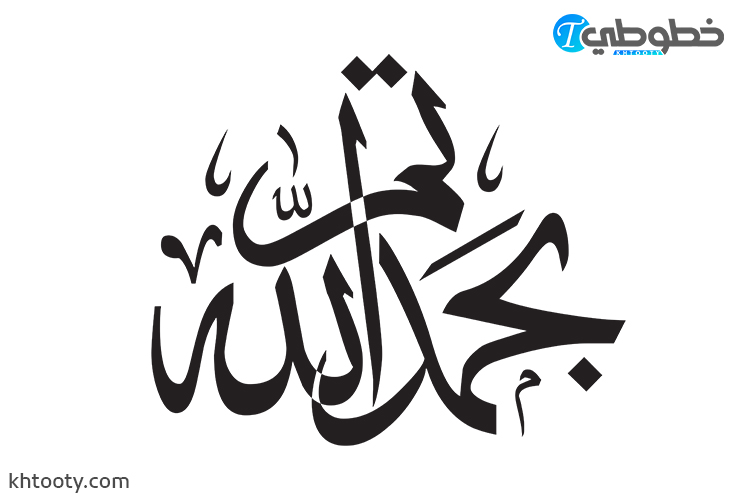  الادارية المتابعة للسجل الادارية المتابعة للسجل الادارية المتابعة للسجل الادارية المتابعة للسجلالعملالاسمالعمل بالمدرسةملاحظاتالمسئول المباشرعزة عوده الحويطيمديرة المدرسةالمشرفة على السجلعزيزة محمد العرفيوكيلة الشؤون المدرسيةمساعد اداري سالمة راشد الحافظيالمساعدة الاداريةمساعد اداري سلمى عوض العنميالمساعدة الاداريةالفهرس م الهدف من السجلتعاميم وأدلة الاختبارات المحدثةالإحصائيةالاجتماعاتالجدولتشكيل اللجان الفرعية وتوزيع المهام حسب ماورد في دليل نظم الاختباراتالتكليفات الشاملة والفرديةبيان أسماء المصححات والملاحظات والمراجعات حسب ماورد في لجنة التصحيح والمراجعةبيان بجدول المناوبات أثناء فترة الاختبارات ومواعيد الخروجتوقيع الطالبات على الحضور وتعليمات الاختباراتتوقيع المعلمات على إرشادات وضوابط إعداد الاختباراتكشف بأسماء الطالبات وفق لجان الاختباراتالجدول العام لتوزيع الملاحظاتإقرار إنهاء المناهج بالتوقيعبيان تسليم واستلام سجلات أعمال السنة والتقويم المستمربيان تسليم واستلام أسئلة الاختبارات ورقي والكترونيبيان بتوقيع المعلمات على تصوير الأسئلة وسريتهاالتقرير اليومي للاختباراتملحق النماذجالصفعدد الطالباتعدد القاعاتالصف  منتظمات                  منتسبات عدد القاعات٣بنين٣ بناترابعخامسسادسالمجموع عدد الإداريات عدد المعلمات الصفعدد الطالباتعدد القاعاتالصف  منتظمات                  منتسبات عدد القاعاتاول متوسطثاني متوسطثالث متوسطالمجموع عدد الإداريات عدد المعلمات ماليومالتاريخموضوع الاجتماعالفئة المستهدفة1الاحد23/7/١٤٤٥هـالاختبارات ( الشفوية  والعملية )المعلمات2الاحد23/7/١٤٤٥هـالاختبارات ( انهاء المنهج – اعداد الأسئلة والمحافظة على سريتها) المعلمات3الاحد23/7/١٤٤٥هـتصوير الأسئلة وتظريفها الوكيلات - معلمات4الاحد23/7/١٤٤٥هـتنظيم العمل وتشكيل اللجانالوكيلات  - مساعد اداريمعلمات 5الاحد23/7/١٤٤٥هـمهام ومسئوليات رئيسات لجان الاختباراتالوكيلات6الاحد23/7/١٤٤٥هـمهام مراقبة الدور في الاختباراتمراقبات الادوار7الاحد23/7/١٤٤٥هـاستخراج النتائج ومراجعتها وتدقيقها وحفظها بالطرق الصحيحة  الوكيلات – مساعد اداري8الاحد23/7/١٤٤٥هـمناقشة لجان الملاحظة والتصحيحالمعلمات 9الاحد23/7/١٤٤٥هـمهام ومسؤوليات الموجهة الطلابية فترة الاختباراتالموجهة الطلابية10الاحد23/7/١٤٤٥هـمهام ومسؤوليات الموجهة الصحية فترة الاختباراتالموجهة الصحية11الاحد23/7/١٤٤٥هـمهام حارس المدرسة فترة الاختباراتحارس12الاحد23/7/١٤٤٥هـمهام العاملات فترة الاختباراتالعاملات13الاحد23/7/١٤٤٥هـالطالبة فترة الاختباراتالطالباتاسم المعلمة التوقيع ملاحظهامل سليمانوضحى حسنندى سالمامينه عوضنوره سعدعائشة عوادنوال عيادغزوى السنانيدلال السميريعزيزه محمدسميره السنانيعواطف حميدمنال فائزحنان الحافظيناديه الجهنيعائشه رجااللهنوره عليخضراء مباركمنه الميلبيعواطف الميلبيهيا الويفيوضحى عبيدمعدد الحصص وفق المواد الدراسيةزمن الاختبارزمن الاختبارمعدد الحصص وفق المواد الدراسيةالصفوف من الثالث ابتدائي وحتى الثالث متوسطالمرحلة الثانوية1المواد التي تتراوح حصصها مابين ( 1-2 ) حصة ( 1 ) ساعة( 1.5 ) ساعة ونصف2المواد التي عدد حصصها ( 3-4 ) حصص( 1.5 ) ساعة ونصف( 2 ) ساعتان3المواد التي عدد حصصها ( 5 ) حصص فما فوق( 2 ) ساعتان( 2.5 )ساعتان ونصف1ضرورة تنويع الأسئلة بحيث تشتمل على الأسئلة ذات الإجابة المصوغة ( المقالية ) و الأسئلة ذات الإجابة  المنتقاة       ( الموضوعية )  2أن تتناسب عدد الفقرات الاختبارية مع زمن الإجابة  0 3التأكيد على أهمية الإخراج الجيد لورقة الأسئلة  بما يحقق الارتياح النفسي للطالب عند قراءتها  ، ومن ذلك الفصل بين كل سؤال والذي يليه بمسافة معقولة 04ينبغي أن يكون الاختبار وفقاً لجدول المواصفات لكل مادة لما يحققه من عدالة الاختبار وشموليته لمحتوى المادة  وأهدافها 05ضرورة مراجعة ورقة الأسئلة  بعد طباعتها للتأكد من خلوها من الأخطاء العلمية والإملائية و النحوية وأخطاء الطباعة  06لكل مادة خصائصها وأهدافها المتنوعة فينبغي وضع الأسئلة المناسبة لها ، مع الأخذ في الاعتبار التعاميم الوزارية المنظمة لاختبارات المواد ، من حيث توزيع الدرجات أو العناصر المراد قياسها ، كما في اللغة الانجليزية وغيرها 07التدرج في بناء الأسئلة من السهل إلى الصعب 08الحرص على أن تكون الأسئلة ذات صيغة جديدة ومبتكرة لكل فصل دراسي 09الاستفادة من تحليل وتفسير نتائج الاختبار  للحصول على التغذية الراجعة  010الاستفادة من إصدارات الوزارة المتوفرة في المدارس مثل : (  دليل المعلم في بناء الاختبارات  +  دليل معلم العلوم الشرعية  +  دليل المعلمين والمعلمات في بناء جدول المواصفات  +  دليل المعلم  ) .11ضرورة استكمال البيانات الأساسية في أعلى ورقة الأسئلة : ( اسم المدرسة ، نوع الاختبار ، الفصل الدراسي، الصف ، المادة ، الزمن ... الخ 12خلو فقرات الأسئلة من أي تلميحات للإجابة عن أسئلة أخرى 013أن تكون المعلومة المراد قياسها في الفقرة الاختبارية هامة ، وذات قيمة علمية في المحتوى 014تجنب الإحالة على مجهول ، ففي أسئلة معاني المفردات ينبغي إيراد النص الذي وردت فيه 015العناية بضبط الآيات الكريمة ، ويستحسن أن تكتب بالرسم العثماني كما في المصحف الشريف 016ضبط الكلمات التي قد توقع القارئ في لبس 017عند ورود أسماء الأنبياء والرسل & ضمن الأسئلة فينبغي كتابة الصلاة والسلام عليهم،وكذلك الحال عند ورود أسماء الصحابة .18عند طلب الاستدلال من الطالب ينبغي تحديد مصدر الدليل ( من القرآن الكريم  أو من السنة المطهرة ) 019العناية بوضع علامات الترقيم في نهاية كل فقرة بما يتناسب معها 0اسم المعلمة التوقيع ملاحظهامل سليمانوضحى حسنندى سالمامينه عوضنوره سعدعائشة عوادنوال عيادغزوى السنانيدلال السميريعزيزه محمدسميره السنانيعواطف حميدمنال فائزحنان الحافظيناديه الجهنيعائشه رجااللهنوره عليخضراء مباركمنه الميلبيعواطف الميلبيهيا الويفيوضحى عبيداسم المعلمة التوقيع ملاحظهامل سليمانوضحى حسنندى سالمامينه عوضنوره سعدعائشة عوادنوال عيادغزوى السنانيدلال السميريعزيزه محمدسميره السنانيعواطف حميدمنال فائزحنان الحافظيناديه الجهنيعائشه رجااللهنوره عليخضراء مباركمنه الميلبيعواطف الميلبيهيا الويفيوضحى عبيداسم المعلمة التوقيع ملاحظهامل سليمانوضحى حسنندى سالمامينه عوضنوره سعدعائشة عوادنوال عيادغزوى السنانيدلال السميريعزيزه محمدسميره السنانيعواطف حميدمنال فائزحنان الحافظيناديه الجهنيعائشه رجااللهنوره عليخضراء مباركمنه الميلبيعواطف الميلبيهيا الويفيوضحى عبيدماسم الموظفةرئيسة لجنةالتوقيعملاحظات1حشيمه عويضرئيسة الصفوف الأولية2فاطمة لافيرئيسة الصف العلياء3رحمه عوضرئيسة صفوف المتوسطملاحظاتالتوقيعمراقبة الدور نوره عبداللهصالحه مفلحسلمى عوضملاحظاتالتوقيعالاسم سالمه راشدصالحه مفلحنوره عبداللهحشيمه عويضفاطمه لافيرحمه عوضسلمى عوضاسم المعلمة التوقيع ملاحظهامل سليمانوضحى حسنندى سالمامينه عوضنوره سعدعائشة عوادنوال عيادغزوى السنانيدلال السميريعزيزه محمدسميره السنانيعواطف حميدمنال فائزحنان الحافظيناديه الجهنيعائشه رجااللهنوره عليخضراء مباركمنه الميلبيعواطف الميلبيهيا الويفيوضحى عبيدملاحظاتالتوقيعالوظيفةالاسمموجهه طلابيةعواطف سالم الميلبيملاحظاتالتوقيعالوظيفةالاسمموجهه طلابيةعواطف سالم الميلبيملاحظاتالتوقيعاسم حارس المدرسةغالي راشد العنميناجي ربيع العنميعبيد سليم مساعدملاحظاتالتوقيعاسم العاملة فضه سعيد راشد العنميحسناء عواد لافي الحافظيالحالاتالإجـــــــــــــــــــراءاتالالتفاف المتكرر والغش الشفهيينذر في المرة الأولى عند تكرر المحاولة ينقل الطالبة من مكانه الى مكان اخر في قاعة الاختبار وعند تكرار المحاولة تسحب ورقة إجابته ويعد محضر بالحالة على ان يوقع من الملاحظ ويعتمد من رئيسة اللجنة.إذا ثبت غش الطالب للمرة الأولى في اختيار نهاية أحدا الفصول أو الدور الثاني إذا ثبت غش الطالب للمرة الأولى في اختيار نهاية أحدا الفصول أو الدور الثاني 1)يحرر محضر بذلك يعتمد مديرة المدرسة مع إرفاق وسيلة الغش ما أمكن ذلك2) تلغى درجة السؤال- أو الأسئلة- الذي ثبت غشه فيه ويعطى صفراً في درجته3) يؤخذ تعهد خطي على الطالبات بعدم تكرار ذلك1)يحرر محضر بذلك يعتمد مديرة المدرسة مع إرفاق وسيلة الغش ما أمكن ذلك2) تلغى درجة السؤال- أو الأسئلة- الذي ثبت غشه فيه ويعطى صفراً في درجته3) يؤخذ تعهد خطي على الطالبات بعدم تكرار ذلكتكرار غش الطالب للمرة الثانية في اختيار نهاية احد الفصول او الدور الثاني تكرار غش الطالب للمرة الثانية في اختيار نهاية احد الفصول او الدور الثاني 1)يحرر محضر بذلك تعتمده القائدة المدرسة مع إرفاق وسيلة الغش ماأمكن ذلك2) تسحب ورقة إجابتة3) يلغي اختباره في المادة التي غش فيها، ويعتبر مكملاً مع الاحتفاظ له بدرجات أعمال السنة أما إذا كان الغش في الدور الثاني للمرحلة المتوسطة فيلغى اختباره وتتاح له إعادة اختبار المادة مع الغائبين بعذر في بداية العام اما الطالبة في المرحلة الثانوبة فيعد مكملاً ويسمح له باختبار المادة في موعد اختبار الدور الثاني ؛ أو مواعد اختبار مواد الحمل  .4) يدون في كشوفات النتائج كلمة(غاشة) في حقل درجة اختبار الفصل الذي وقع فيه الغش تكرار غش الطالب للمرة الثالثة في اختبار نهاية أحد الفصول  أو الدور الثاني يحرر محضر بذلك يعتمده مديرة المدرسة مع إرفاق وسيلة الغش ماأمكن ذلك.يحرم الطالب من دخول الاختبار في بقية المواد التالية في جدول الاختبار بعد موافقة مكتب التعليمتدون ملاحظة في خانة الملاحظات (حرم من دخول اختبار بقية المواد بسبب تكرار ارتكابه للغش)الحالاتالإجـــــــــــــــــــراءاتإذا تضمنت ورقة إجابةالطالب إساءة إلى النبي صلى الله عليه وسلم أوصحابته الكرام أو قدحاُ في الدين والإسلام1- التأكد من تضمن ورقة الإجابة تعريضا، أو سبًا، أو قذفًا، أو إهانة بعرضها على اللجنة الإدارية ولجنة التوجيه الطلابي2- بعد التأكد يلغى اختباره في تلك المادة أو المواد التي تضمنت ذلك ويعد راسباً في ذلك العام.3- يحال أمره إلي القضاء الشرعيذا تضمنت ورقة إجابة
الطالب عبارات مسيئة غير ما ذكر في الحالة 
السابقة..1- يحرر مح نصر بذلك ويستدعى ولي أمره ويبلغ بمضمونه.
.2- يؤخذ عليه تعهد دون إلغاء اختباره.
3- يحول الطالب إلى لجنة التوجيه الطلابي لدراسة حالته إذا احتاج  الامر ذلك وفقاً لقواعد السلوكالحالاتالإجـــــــــــــــــــراءاتإذا قام الطالب بأي عمل أو تصرف من شأنه الاخلال بالنظام في القاعة مثل إحداث فوضي أو التطاول على احد المسؤولين بكلام غير لائقيحرر محضر بذلك يعتمده مدير المدرسة مع تحديد نوع المخالفة.تطبيق ما نصت علية قواعد السلوك حسب نوع المخالفة من قبل لجنة التوجية الطلابي بالمدرسةإذا كان الطالب دارساً ليليا أو بنظام المنازل فيتم إلغاء اختباره وإحالة أمره الى الجهات المختصة وتبليغ جهة عمله بتصرفه خطياًويرأسها وكيل الشؤون المدرسية، وعضوية عدد من المعلمين، وتقوم بالمهام التالية :تحديد عدد الطلاب في كل لجنة وتحديد عدد غرف اللجانطباعة قوائم بأسماء الطلاب لكل لجنة ووفقاً للبرنامج الحاسوبي المعتمد.تثبيت أرقام الجلوس على طاولات الطلاب بحسب نظام التسلسل المعمول به في المدرسة. التأكد استبعاد جميع الوسائل التعليمية وكل ما يتعلق بمحتوى المواد الدراسية.تثبيت اللوحات الإرشادية للدلالة على مقار اللجانتزويد كل لجنة بجداول الاختبارات وكشوف بأسماء الطلاب وأرقام جلوسهم استلام اوراق الإجابة من الملاحظين على اللجان. نموذج رقم (58) وفق للنموذج ( و. ت. ع. ن-05-06)وضع كشوف رصد الدرجات مع أوراق الإجابة في الظرف الخاص بالمادة.تسليم مظروف أوراق الإجابة لرئيس لجنة التصحيح والمراجعة.  نموذج رقم (58) وفق للنموذج ( و. ت. ع. ن-05-06) وضع صورة من أسئلة الاختبار وصورة من الإجابة النموذجية في ملف إدارة التعليم مكتب التعليم.استلام أوراق الإجابة بعد الانتهاء من الرصد والمطابقة  نموذج رقم (58) وفق للنموذج ( و. ت. ع. ن-05-06) حفظ كشوف الرصد في الملفات الخاصة بذلك.حفظ أوراق الإجابة في المكان المخصص لذلك. رصد الدرجات في كشوف الرصد والتوقيع عليه.مطابقة درجات الكشف مع درجات أوراق الإجابةالمصادقة والتوقيع على كشوف الرصد.      مالاسمالصفةالتوقيع1صالحه مفلحادارية2نوره عبداللهادارية3حشيمه عويضادارية4فاطمه لافيادارية5رحمه عوضادارية6سلمى عوضادارية7سالمه راشداداريةويرأسها وكيل شؤون الطلاب، وعضوية عدد من المعلمين، وتقوم بالمهام التالية:إعداد الجداول الخاصة بالملاحظين والإشراف اليومي.متابعة توقيع الملاحظين على نموذج سجل الملاحظين اليومي.تأمين الملاحظ البديل عند تأخر أو غياب أحد الملاحظين قبل بدء الاختبار.فتح مظاريف الأسئلة والتأكد من سلامتها. تفتح مظاريف الأسئلة قبل بدء الاختبار ب (15 دقيقة) نموذج رقم (54) وفق للنموذج (و.ت.ع.ن-05-02)متابعة دخول الطلاب للجان الاختبار. فرز الأسئلة حسب توزيع اللجان، وتسليمها للمشرفين على قاعات الاختبارإعداد محضر رسمي عند الإخلال بسرية الأسئلة أو سير الاختباراتمتابعة سير الاختبارات وحضور الطلاب وخروجهم في أثناء الاختباراتاستلام الأسئلة من المشرفين على قاعات الاختبار قبل بدء الاختبار ب ( 5 دقائق)توزيع الأسئلة على الطلاب في بداية وقت الاختبارمتابعة غياب الطلاب أثناء الاختبارات وحصر الطلاب الغائبين الاتصال على الطلاب الغائبين عند التأخير عن الوقت المحدد للاختبار.متابعة أداء الملاحظة داخل اللجان. توزيع كشوف تسليم أوراق الإجابة على مشرفي اللجان بعد انقضاء نصف زمن الاختبار .نموذج رقم (57)وفق للنموذج (و. ت. ع. ن-05-05) وفق للبرنامج الحاسوبي المعتمدمالاسمالصفةالتوقيع1صالحه مفلحادارية2نوره عبداللهادارية3حشيمه عويضادارية4فاطمه لافيادارية5رحمه عوضادارية6سلمى عوضادارية7سالمه راشداداريةوبرأسها وكيل الشؤون التعليمية، وعضوية عدد من المعلمين، وتقوم بتسليم أوراق الإجابات مع نماذج الإجابة للجان التصحيح وفقا للتخصص.مالاسمالصفةالتوقيع1صالحه مفلحادارية2عواطف حميدمعلمه3سميره سعيدمعلمه4عايشة رجاءاللهمعلمهوبرأسها وكيل الشؤون التعليمية، وعضوية عدد من المعلمين، وتقوم بالمهام التالية:عند وجود خطأ في الرصد يتم تعديل الدرجة بمشاركة المعلم المختص. نموذج رقم (59) وفق للنموذج (و. ت. ع . ن-05-07)استخراج النتيجة الأولية من البرنامج الحاسوبي المعتمد من الوزارة.المراجعة النهائية للطلاب المستحقين للمراجعة النهائية وفق شروط لائحة تقويم الطالب استخراج النتيجة النهائية وطباعة الشهادات.إدخال جداول الدور الثاني في البرنامج الحاسوبي المعتمد.تسليم رواد الفصول الشهادات وكشوف بأسماء الطلاب؛ لتوقيع الطالب على استلامها والاحتفاظ بالشهادات التي لم تسلم في خزانة مدير المدرسة إلى حين مراجعة الطلاب أو من ينوب عنه في استلامها وعدم اتلافها. طباعة مبيضة النتائج وتغليفها والاحتفاظ بها كعهدة على مدير المدرسة في خزانة المدرسة. وعلى الحاسب الالى PDF مع نسخ البيانات على CD .مالاسمالصفةالتوقيع1صالحه مفلحادارية2نوره عبداللهادارية3حشيمه عويضادارية4فاطمه لافيادارية5رحمه عوضادارية6سلمى عوضادارية7سالمه راشداداريةالاختباراتتكليف وضع أسئلة وتصويرها شروط أعداد الأسئلة1ـ الالتزام بقوائم الأهداف وجداول المواصفات المعتمدة من الوزارة عند إعداد أسئلة الاختبارات .2ـ الالتزام بمواصفات الاختبار الجيد ومعاييره .3ـ أعداد الأسئلة وتصويرها وتظريفها وسريتها حتى فتح المظروف يوم الاختبار من مسؤولية المعلم.4ـ التأكد من كتابة زمن الاختبار بورقة الأسئلة.5ـ التأكد من وضع ترويسة الاختبار أعلى ورقة الأسئلة.6ـ كتابة أو طباعة الأسئلة بخط واضح.7ـ أن تكون الأسئلة سليمة وخالية من الأخطاء النحوية والإملائية.8ـ التأكد من كتابة (يتبع) إذا كانت الأسئلة عبارة عن ورقتين أو هناك أسئلة خلف الورقة.9ـ التأكد من كتابة عبارة (انتهت) عند نهاية الأسئلة.10ـ كتابة نموذج الإجابة مع توزيع الدرجات على السؤال كامل ثم توزيع الدرجات على كل فقرة .11ـ وضع نموذج الإجابة بظرف مستقل داخل ظرف الأسئلة  موضح عليه بيانات المادة والصف واسم المعلم.12ـ يتم تصوير الأسئلة داخل المدرسة.اسم المعلمة التوقيع اسم المعلمهالتوقيعامل سليمانناديه الجهنيوضحى حسنعائشه رجااللهندى سالمنوره عليامينه عوضخضراء مباركنوره سعدمنه الميلبيعائشة عوادعواطف الميلبينوال عيادهيا الويفيغزوى السنانيوضحى عبيددلال السميريحنان الحافظيعزيزه محمدمنال فائزسميره السنانيعواطف حميدالاختباراتتكليف التصحيح والمراجعة ورصد الدرجات اسم المعلمة التوقيع اسم المعلمهالتوقيعامل سليمانناديه الجهنيوضحى حسنعائشه رجااللهندى سالمنوره عليامينه عوضخضراء مباركنوره سعدمنه الميلبيعائشة عوادعواطف الميلبينوال عيادهيا الويفيغزوى السنانيوضحى عبيددلال السميريحنان الحافظيعزيزه محمدمنال فائزسميره السنانيعواطف حميدمالاسمالصفةالتوقيع1صالحه مفلحادارية2عواطف حميدمعلمه3سميره سعيدمعلمه4عايشة رجاءاللهمعلمهمالاسمالصفةالتوقيع1صالحه مفلحادارية2نوره عبداللهادارية3حشيمه عويضادارية4فاطمه لافيادارية5رحمه عوضادارية6سلمى عوضادارية7سالمه راشداداريةمالاسمالصفةالتوقيع1صالحه مفلحادارية2نوره عبداللهادارية3حشيمه عويضادارية4فاطمه لافيادارية5رحمه عوضادارية6سلمى عوضادارية7سالمه راشداداريةاسم المعلمة التوقيع ملاحظهامل سليمانوضحى حسنندى سالمامينه عوضنوره سعدعائشة عوادنوال عيادغزوى السنانيدلال السميريعزيزه محمدسميره السنانيعواطف حميدمنال فائزحنان الحافظيناديه الجهنيعائشه رجااللهنوره عليخضراء مباركمنه الميلبيعواطف الميلبيهيا الويفيوضحى عبيدالأسبوعاليومالتاريخالمناوبة*المناوبة*الاشراف*الاشراف*الاشراف*ملاحظاتالأسبوعاليومالتاريخالاسم**التوقيعالاسم**التوقيعالأحد/الأحد/الأحد/الأحد/الاثنين/الاثنين/الاثنين/الاثنين/الثلاثاء/الثلاثاء/الثلاثاء/الثلاثاء/الأربعاء/الأربعاء/الأربعاء/الأربعاء/الخميس/الخميس/الخميس/الخميس/العام الدراسيالفصل الدراسي     الأول      الثاني         الثالثرقم اللجنةالصفقاعةمقر اللجنةالدورعدد الطالباتمن الى المراقبةالتوقيعملاحظات123456789101112العام الدراسي الفصل الدراسياليوم التاريخالفترةالدور        الأول         الثاني        الثالث      الأول       الثانية    رقم اللجنةالمقرالصف المادةالزمن اسم الملاحظة التوقيع ملاحظاتالاحتياطالاسمالاسمالاحتياطالتوقيعالتوقيعماسم الملاحظةاليومالأحدالأحدالاثنينالاثنينالثلاثاءالثلاثاءالأربعاءالأربعاءالخميسالخميسماسم الملاحظةالتاريخ6/8/1444هـ6/8/1444هـ7/8/1444هـ7/8/1444هـ8/8/1444هـ8/8/1444هـ9/8/1444ه9/8/1444ه10/8/1444هـ10/8/1444هـماسم الملاحظةالفترةالأولىالثانيةالأولىالثانيةالأولىالثانيةالأولىالثانيةالأولىالثانية123467891011121314151617اسم المعلمة التوقيع ملاحظهامل سليمانوضحى حسنندى سالمامينه عوضنوره سعدعائشة عوادنوال عيادغزوى السنانيدلال السميريعزيزه محمدسميره السنانيعواطف حميدمنال فائزحنان الحافظيناديه الجهنيعائشه رجااللهنوره عليخضراء مباركمنه الميلبيعواطف الميلبيهيا الويفيوضحى عبيدالتوقيع ملاحظهامل سليمانوضحى حسنندى سالمامينه عوضنوره سعدعائشة عوادنوال عيادغزوى السنانيدلال السميريعزيزه محمدسميره السنانيعواطف حميدمنال فائزحنان الحافظيناديه الجهنيعائشه رجااللهنوره عليخضراء مباركمنه الميلبيعواطف الميلبيهيا الويفيوضحى عبيداسم المعلمة الاسئلة والاجابةالتوقيع اسم المستلمةالتوقيعامل سليمانالاسئلة والاجابةصالحة السنانيوضحى حسنالاسئلة والاجابةصالحة السنانيندى سالمالاسئلة والاجابةصالحة السنانيامينه عوضالاسئلة والاجابةصالحة السنانينوره سعدالاسئلة والاجابةصالحة السنانيعائشة عوادالاسئلة والاجابةصالحة السنانينوال عيادالاسئلة والاجابةصالحة السنانيغزوى السنانيالاسئلة والاجابةصالحة السنانيدلال السميريالاسئلة والاجابةصالحة السنانيعزيزه محمدالاسئلة والاجابةصالحة السنانيسميره السنانيالاسئلة والاجابةصالحة السنانيعواطف حميدالاسئلة والاجابةصالحة السنانيمنال فائزالاسئلة والاجابةصالحة السنانيحنان الحافظيالاسئلة والاجابةصالحة السنانيناديه الجهنيالاسئلة والاجابةصالحة السنانيعائشه رجااللهالاسئلة والاجابةصالحة السنانينوره عليالاسئلة والاجابةصالحة السنانيخضراء مباركالاسئلة والاجابةصالحة السنانيمنه الميلبيالاسئلة والاجابةصالحة السنانيعواطف الميلبيالاسئلة والاجابةصالحة السنانيهيا الويفيالاسئلة والاجابةصالحة السنانيوضحى عبيدالاسئلة والاجابةصالحة السنانياسم المعلمة اليومالتاريخالتوقيعامل سليمان-قبل الاختبارات باسبوعوضحى حسنالاحدقبل الاختبارات باسبوعندى سالمالاحدقبل الاختبارات باسبوعامينه عوضالاحدقبل الاختبارات باسبوعنوره سعد-قبل الاختبارات باسبوععائشة عوادالاثنينقبل الاختبارات باسبوعنوال عيادالاثنينقبل الاختبارات باسبوعغزوى السنانيالاثنينقبل الاختبارات باسبوعدلال السميريالثلاثاءقبل الاختبارات باسبوععزيزه محمد-قبل الاختبارات باسبوعسميره السنانيالثلاثاءقبل الاختبارات باسبوععواطف حميدالثلاثاءقبل الاختبارات باسبوعمنال فائزالثلاثاءقبل الاختبارات باسبوعحنان الحافظيالاربعاءقبل الاختبارات باسبوعناديه الجهنيالاربعاءقبل الاختبارات باسبوععائشه رجااللهالاربعاءقبل الاختبارات باسبوعنوره عليالاربعاءقبل الاختبارات باسبوعخضراء مباركالخميسقبل الاختبارات باسبوعمنه الميلبيالخميسقبل الاختبارات باسبوععواطف الميلبيالخميسقبل الاختبارات باسبوعهيا الويفي-قبل الاختبارات باسبوعوضحى عبيد-قبل الاختبارات باسبوعالصفالمقيداتالمقيداتالحاضراتالحاضراتالغائباتالغائباتملاحظاتالصفمنتظماتمنتسباتمنتظماتمنتسباتمنتظماتمنتسباتملاحظاتثالث بنينثالث بناترابعخامسسادساول متوسطثاني متوسطثالث متوسطالمجموع الفترة الثانيةالفترة الثانيةالفترة الثانيةالفترة الثانيةالفترة الثانيةماسم الطالبةرقم الجلوسالفصلالمادة1234الفترة الأولىالفترة الأولىالفترة الأولىالفترة الأولىالفترة الأولىماسم الطالبةرقم الجلوسالفصلالمادة1234اسم الطالبةالصفرقم الجلوسالمادةملخص الحادثةمأسم المشرفةالتخصصالهدف من الزيارة123اليوم/ .........اليوم/ .........التاريخ/...............التاريخ/...............الفترة/.........................الفترة/.........................الفترة/.........................المادةالصفالصفالمادةالمادةالصفالصفمالاسمالصفةالتوقيع1صالحه مفلحرئيسة2نوره عبداللهادارية3حشيمه عويضادارية4فاطمه لافيادارية5رحمه عوضادارية6سلمى عوضادارية7سالمه راشداداريةاسم الطالبةرقم الجلوسالصف / الفصلالتوقيعاليومالتاريخالعام الدراسيالفصل الدراسيالدورالصف................اسم الطالبةرقم الجلوسالفترةالمادةملاحظاتعدد المسجلات1-عدد المسجلات2-عدد الغائبات3-عدد الغائبات4-الصف................اسم الطالبةرقم الجلوسالفترةالمادةملاحظاتعدد المسجلات1-عدد المسجلات2-عدد الغائبات3-عدد الغائبات4-الصف................اسم الطالبةرقم الجلوسالفترةالمادةملاحظاتعدد المسجلات1-عدد المسجلات2-عدد الغائبات3-عدد الغائبات4-الصف................اسم الطالبةرقم الجلوسالفترةالمادةملاحظاتعدد المسجلات1-عدد المسجلات2-عدد الغائبات3-عدد الغائبات4-اللجانالاسمالاحداللجانالاسمالفترة الثانيةاللجانالاسمالتوقيع1-2345678اللجانالاسمالأحداللجانالاسمالفترة الاولىاللجانالاسمالتوقيع12345678اللجانالاسمالاحداللجانالاسمالفترة الثانيةاللجانالاسمالتوقيع12345678اللجانالاسمالاثنيناللجانالاسمالفترة الاولىاللجانالاسمالتوقيع12345678اللجانالاسمالثلاثاءاللجانالاسمالفترة الاولىاللجانالاسمالتوقيع12345678اللجانالاسمالاربعاءاللجانالاسمالفترة الاولىاللجانالاسمالتوقيع12345678اللجانالاسمالخميساللجانالاسمالفترة الاولىاللجانالاسمالتوقيع12345678ملاحظاتلجنة التحكيم والضبطحفظ كشوف الرصد واوراق الاجابةلجنة التحكيم والضبطحفظ كشوف الرصد واوراق الاجابةلجنة الرصد وإخراج النتائجلجنة الرصد وإخراج النتائجلجنة التصحيح والمراجعةلجنة التصحيح والمراجعةلجنة التحكيم والضبط استلام اوراق الإجابةلجنة التحكيم والضبط استلام اوراق الإجابةعدد اوراق الاجابةعدد اوراق الاجابةعدد اوراق الاجابةرقم اللجنةالمادةاليوم والتاريخملاحظاتالتوقيعاسم المستلمالتوقيعاسم المستلمالتوقيعاسم المستلمالتوقيعاسم المستلمالمجموععدد الغيابعدد الحضور رقم اللجنةالمادةاليوم والتاريخرحمه عوضسالمه راشدصالحه مفلححشيمة عويض1ارحمه عوضسالمه راشدصالحه مفلححشيمة عويض2رحمه عوضسالمه راشدصالحه مفلححشيمة عويض3رحمه عوضسالمه راشدصالحه مفلححشيمة عويض4رحمه عوضسالمه راشدصالحه مفلححشيمة عويض5رحمه عوضسالمه راشدصالحه مفلححشيمة عويض6رحمه عوضسالمه راشدصالحه مفلححشيمة عويض7رحمه عوضسالمه راشدصالحه مفلححشيمة عويض8الاسمالتاريخ/    /   14 هـالتوقيعمالمادةاسم الطالبةالصفالدرجةالدرجةسبب التعديلمسجلة المعلوماتمسجلة المعلوماتمالمادةاسم الطالبةالصفقبل التعديلبعد التعديلسبب التعديلتاريخ التعديلالتوقيعالاسمالتاريخ :التوقيع :اليوم :التاريخ:      /     /      ١٤٤الفترة : الفترة : المادة :اسم الطالبة:اسم الطالبة:اسم الطالبة:الشعبه:الشعبه: الملاحظة:  الاسم /................................ التوقيع / ...........................................الملاحظة:  الاسم /................................ التوقيع / ...........................................نائبة رئيسة لجنة النظام والمراقبة:                                  رئيسة لجنة  النظام  والمراقبة:  الاسم /  ............................                                      الاسم /........................ التوقيع:                                                               التوقيع / ........................................      الاسم /  ........................                                         التوقيع / ........................................                                    ملحوظة :يرجى إرفاق الدليل المادي على الغش أو نقله إن كان مكتوباً في مكان يتعذر إرفاقه والتصديق على النص المكتوب والمنقول من قبل الطالبة وملاحظات ومراقبة اللجنة ورئيسة اللجنة والتنويه عن امتناع الطالبة ورفضها التوقيع وفي حالة اعتداء الطالبة على احدى عضوات اللجنة أو اقلاق هدوء اللجنة .يحرر المحضر اعلاه حسب الحالة.